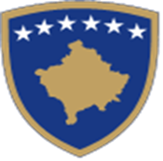 Republika e KosovësRepublika Kosova - Republic of KosovoQeveria - Vlada - GovernmentMinistria e Bujqësisë, Pylltarisë dhe Zhvillimit Rural - Ministarstvo Poljoprivrede, Šumarstva i Ruralnog Razvoja - Ministry of Agriculture, Forestry and Rural Development KONCEPT DOKUMENT PËR VERËTARINË22 Nëntor 2021Hyrje Tabela me informacione të përgjithshme për koncept dokumentinKapitulli 1: Përkufizimi i problemitRepublika e Kosovës me sipërfaqe vreshtash prej 3,471 ha, bën pjesë në shtetet e vogla që   prodhojnë verë. Shtrirja e vreshtave është e kufizuar vetëm në disa komuna. Sektori i rrushit dhe verës ka një rëndësi të veçantë ekonomike për komunat me vreshta. Zonat vreshtare më të përfaqësuara janë: Rahoveci, Suhareka, Prizreni, Gjakova, Malisheva. Sektori i Vreshtarisë dhe Verëtarisë në vazhdimësi ka qenë sektor i rëndësishëm socio-ekonomik, përfshirë këtu ndërmarrjet të cilat janë bartëse të prodhimit dhe eksportit të rrushit dhe verës. Nga ky sektor në mënyrë direkte janë të përfshirë rreth 30,000 persona dhe 4,000 persona në mënyre indirekte. Lufta e fundit në Kosovë ka lënë pasoja në zhvillimin ekonomik e rrjedhimisht edhe në vreshtari, ndërkohë që janë reduktuar dy të tretat e sipërfaqeve vreshtare. Megjithatë, në Kosovë ekziston një potencial i madh për kultivimin e hardhisë dhe prodhimin e verës.Duke pasur parasysh synimin e Republikës së Kosovës për anëtarësim në BE, do të jetë e nevojshme që në vitet e ardhshme të harmonizohen në mënyrë të vazhdueshme legjislacioni dhe stukturat. Që ky proces të mund të drejtohet dhe realizohet drejt objektivit në mënyrë efektive dhe me resurset ekzistuese, është e nevojshme që kjo politikë të zhvillohet nga të gjithë akterët dhe të përdoret si bazë për të gjitha detyrat që dalin për të ardhmen. Koncept Dokumenti ka për qëllim të adresojë çështjet të cilat kanë penguar në menaxhimin e drejtë të vreshtarisë dhe verëtarisë, me theks të veçantë por edhe mangësitë e  kornizës ligjore në fuqi. Sfidat kryesore në Sektorin e Vreshtarisë dhe Verëtarisë  lidhen  me përcaktimin e  qartë  të bazës ligjore:Përcaktimin e Emërtimeve të Origjinës dhe Treguesve të Mbrojtur Gjeografikë në verë dhe pije të forta alkoolikeProdhimin, ruatjen, shitjen e brendshme, Eksportin dhe importin e verësMbikëqyrjen e zbatimit te Ligjit përmes inspektoreve qendror;Ridizajnimi i ndarjes regjionale për kultivimin e hardhisë së RrushitKy Koncept Dokument ndërlidhet me planet zhvillimore të komunave të zonave vreshtare si: Rahoveci, Prizreni, të aprovuara për periudhat kohore si vijon:Plani zhvillimor i Komunës së Rahovecit 2011- 2022Plani zhvillimor i Komunës së Prizrenit 2013 – 2025Strategjia për zhvillimin ekonomik lokal të Suharekës 2021 - 2026 Arsyet e inicimit të hartimit të këtij koncept dokumenti, është krijimi i kushteve për avancimin e sektorit drejt një perspektive fitim prurëse për fermerët dhe ekonominë e Kosovës.Humbja e sipërfaqeve me vreshta Në vitin 1998 Kosova kishte afër 9,000 hektarë vreshta. Që nga ajo kohë sipërfaqet e tokës të mbjella me vreshta janë zvogëluar për rreth 65%, apo 5,834 ha. Humbjet kaq të mëdha të sipërfaqeve me vreshta rezultojnë nga shkatërrimet e mëdha që përjetoi Kosova gjatë periudhës së luftës, si dhe organizimin e sektorit të vreshtarisë në ato vite. Sektori shoqëror pothuajse u shkatërrua plotësisht gjatë këtyre 18 viteve. Sektori privat gjithashtu kishte humbje të mëdha, por jo në ato përmasa çfarë ishin në sektorin shoqëror. Nga 9,000 hektar të mbjellë me vreshta para vitit 1998, më shumë se 1/3 ishin në komunën e Rahovecit, ndërsa komuna e Suharekës, Prizrenit dhe e Malishevës, secila kishte sasi të ngjashme të sipërfaqeve (vetëm nën 20% secila) dhe pjesa tjetër e sipërfaqeve i takonte dy komunave tjera (10% Gjakovës, 2% Istogut). Prodhimtaria Vreshtare Si pasojë e kushteve të papërshtatshme klimatike, viti 2019 është karakterizuar me dëme në vreshtari e të cilat ndikuan në rënie të prodhimtarisë. Edhe pse ka pasur rritje të sipërfaqes së vreshtave për 3%, prodhimtaria e rrushit ka pësuar rënie për 29% në vitin 2019 krahasuar me vitin 2018. Kjo si pasojë e rendimentit të ulët në vitin 2019 i cili ishte 5.7 tonë për hektar, apo 31% më i ulët se në vitin 2018. Në tabelën në vijim, vërejmë se rrushi i tryezës shënoi rritje më të madhe të sipërfaqes për 8%, ndërsa rrushi i verës vetëm 1%. Sa i përket prodhimtarisë,  rrushi i verës ka pasur rënie më të madhe për 34% kurse rrushi i tryezës për 9%.Tabela	Sipërfaqja, prodhimtaria dhe rendimenti i rrushit, 2015-2020Burimi: Departamenti për Vreshtari dhe Verëtari, përpunuar nga DAESB – MBPZHRFigura në vijim paraqet të dhëna lidhur me sipërfaqen e vreshtave nga viti 2015 deri në vitin 2019. Gjatë kësaj periudhe, në përgjithësi ka pasur trend të rritjes së sipërfaqes me vreshta. Figura	Sipërfaqja e vreshtave në ha, 2015-2019Burimi:	Departamenti për Vreshtari dhe Verëtari, përpunuar nga DAESB – MBPZHRProdhimtaria e rrushit e cila është paraqitur në figurën në vijim, gjatë periudhës ’15-’19 ka pasur luhatje të vazhdueshme. Viti 2017 ishte viti me rënien më të theksuar gjatë kësaj periudhe, për të vazhduar me rritje për 78% në vitin 2018. Megjithatë, sërish kushtet klimatike ndikuan që në vitin 2019 të ketë rënie për 29%.Figura	Prodhimtaria e rrushit në ton, 2015-2019Burimi:	Departamenti për Vreshtari dhe Verëtari, përpunuar nga DAESB – MBPZHRTabela	Bilanci i furnizimit për rrush tryeze, 2015-2019Burimi: ASK - Statistikat e Tregtisë së Jashtme; Departamenti për Vreshtari dhe Verëtari; kalkulime nga DAESB-MBPZHRSipërfaqja e kultivuar me varietete të rrushit të verës në vitin 2019 ishte gjithsej 2,489 ha, që nuk dallon shumë me vitin paraprak, vetëm 1% rritje.  Sipërfaqja e kultivuar me varietete të rrushit për prodhim të verës së kuqe ishte 1,628 ha, ndërsa ajo e kultivuar me varietete për prodhim të verës së bardhë ishte 861 ha. Nga sipërfaqja e kultivuar me varietete për prodhim të verës së kuqe prinë varieteti Vranҫ me 497 ha, pasuar nga varieteti Prokupë me 354 ha, varieteti Game me 244 ha, Burgundez i Zi me 164 ha, Zhametë me 103 ha, si dhe lloje tjera që përbëjnë sipërfaqen e kultivuar me varietete të kuqe me gjithsej 266 ha. Prodhimi i VerësProdhimi i verës në vitin 2019 ka pësuar rënie të dukshme shkaku i dëmeve të shkaktuara në vreshta, gjë që ka ndikuar në rënie të madhe të rendimentit dhe përgjysmim të sasisë së verës së prodhuar krahasuar me vitin paraprak. Nga 11,744 mijë litra sa ishte në vitin 2018, sasia u zvogëlua në 5,754, apo për 51% në vitin 2019. Krahasuar me vitin 2018, në vitin 2019 prodhimi i verës së bardhë ka pësuar rënie për 46%, i verës së kuqe për 57%, ndërsa i verës roze u zvogëlua për 29%. Tabela	Prodhimi i verës 2015-2020, ‘000 litraBurimi:Departamenti për Vreshtari dhe Verëtari, përpunuar nga DAESB – MBPZHRFigura e mëposhtme paraqet prodhimin e verës së bardhë, të kuqe, roze dhe gjithsej prodhimin e verës gjatë periudhës ’15-’19. Në këtë figurë mund të vërehen mjaft luhatje në prodhimin e verës gjatë periudhës në fjalë. Përveç verës roze, i gjithë prodhimi tjetër i verës ishte më i ulëti në vitin 2017, gjë që ndërlidhet me prodhimin e rrushit i cili po ashtu kishte prodhimin më të ulëtin në këtë vit. Viti më i mirë për prodhim të verës ishte viti 2018, ndërsa viti 2019 karakterizohet me rënie mjaft të madhe.Figura	Prodhimi i verës 2015-2019Burimi:Departamenti për Vreshtari dhe Verëtari, përpunuar nga DAESB – MBPZHR( Burim i informacionit Raporti i Gjellber i Kosoves 2019 Ministria e Bujqësisë, Pylltarisë dhe Zhvillimit Rural, Prishtinë 2020) .                Dokumentet përkatëse të politikave, ligjet dhe aktet nënligjore Problemi kryesor, shkaqet dhe efektet Pema e problemit, që paraqet problemin kryesor, shkaqet e tij dhe efektetShkaqet e problemitRregullat nuk zbatohen siç duhetMos zbatimi i protokollit II të MSA –së për verërat, verërat e aromatizuara dhe pijet e forta alkoolike.Aktualisht deri tani nuk është zbatuar Protokoli i II –të i MSA –së për verërat, verërat e aromatizuara dhe pijet e forta alkoolike. Baza ligjore për zbatimin e Protokolit është e mjaftueshme për të filluar pasi ekziston Ligji për Treguesit Gjeografik dhe për Emërtimet e Origjinës Ligji Nr. 05/L-051. SHVK “Enologjia” ka bërë kërkesat për mbrojtje të Treguesve Gjeografike dhe Emërtimeve të Origjinës për verërat me emërtimin“Rahoveci”.MINT  (në tekstin e mëtejmë Ministria e Industrisë Ndërmarrësisë dhe Tregtisë)  – deri tani ka krijuar një komision për shqyrtimin e aplikacioneve. Mangësitë e përcaktuara në legjislacionin në fuqi për rregullimin e kësaj fushe.Në legjislacionin në fuqi Vera nuk trajtohet si produkt i veçant, por procedurat për mbrojtje i ka të ngjajshme me produktet tjera me origjinë bujqësore. MINT ka kërkuar nga Ministria e Bujqësisë, Pylltarisë dhe Zhvillimit Rural që në pajtim me Nenin 29 Ligji Nr. 05/L-051 për Treguesit Gjeografik dhe për Emërtimet e Origjinës të nxirret një U.A për verifikimin e produkteve bujqësore. Aktualisht është formuar Grupi punues dhe ka filluar puna në nxjerrjen e Udhëzimit Administrativ.Mos përcaktimi specifik i rregullave për Vreshtari dhe Verëtari.Në bazë të Ligjit  Nr. 04/-l-019, për Ndryshimin dhe Plotësimin e Ligjit nr. 02/l-8 për Verërat nuk kemi një përcaktim specifik të rregullave për Vreshtari dhe Verëtari të cilat përcaktojnë kushtet dhe procedurat për njohje dhe mbrojtje reciproke të verërave. Në kuadër të Ligjit të ri duhet një kapitull i veçant për rregullimin e njohjes dhe mbrojtjes së treguesve gjeografike dhe emërtimeve të origjinës për verërat, verërat e aromatizuara.Përcaktimi jo i qartë i kompetencave te nivelit qendror AUV/ZKM dhe MBPZHR.Me Ligjin Nr. 04/-l-019, për Ndryshimin dhe Plotësimin e Ligjit nr. 02/l-8 për Verërat, janë të përcaktuara kompetencat ndërmjet AUV –së dhe MBPZHR. Por ajo çka mbetet është zbatimi i tyre, në veçanti pjesës së AUV –së te importi i verës dhe në pjesën e mbikqyerjes dhe inspektimit të tregut të brendshëm, eksportin dhe importin. Rregullat nuk zbatohen siç duhet – Rregullat janë të pakompleturaPengesat në eksportin e verës së ambalazhuar;Pas viteve të pasluftës Kosova ka pas vështirësi në plasimin e verës në vendet e B.E –së. Eksporti tradicional në Gjermani i trashëguar nga vitet e 80 – ta tani është reduktuar në minimum. Kompanitë prodhuese të verës ngadalë po e gjejnë tregun por ky treg  po kushtëzohet nga çmime të ulta të eskportit, mesatarja vjetore për l/ € sillet nga 0,47  cent deri në 0,58 cent. Oferta aktuale për eksportin e verës së ambalzhuar më shumë afirmon paketimet në Pet Bio 2,  3 dhe 5 litërshe dhe Bag in BoxHumbja e tregjeve Evropiane;Humbja e tregjeve Evropiane  ka ardh në shprehje pas situatës së krijuar në vitet e 90 – ta atëherë ku shumica e punëtorëve Shqiptarë u larguan nga vendet e tyre të punës. Luftërat në hapësirat e ish Jugosllavisë patën efektin e tyre edhe në Kosovë. Në atë kohë Eksporti i konsoliduar në Gjermani diku 30 milion litra pushoi në vitet e 90 –ta. Bodrumet e verës pothuajse u mbyllën.Humbja e identitetit të prodhimit të verës e cila eksportohet në të shumtën si verë masive - refuz;Vendosja e masave të dhunshme në Ndërmarrjet Bujqësore e më këtë edhe në Bodrumet e verës shkaktoi një ndërprerje të eskportit. Vera Kosovare e njohur mirë në tregun Gjerman “Amselfelder” filloi të mos jetë prezentë në tregun Gjerman.Vendet tjera nga Rajoni e shfrytëzuan këtë vakum dhe e mbushën tregun me prodhimet e tyre. Rikthimi në tregje Evropiane është i vështirë kur kemi në konsideratë edhe ndërrimin e pronësisë shitjen e kompanisë Racke nga Bingeni, partneri kryesor që ka pasur Kosova  në Eksportin e verës.Eksporti i verës 2016 – 2020 sasia dhe vlera e eksportit.Mos afirmimi i zonave vreshtarë në Kosovë;Zonat Vreshtare të Kosovës janë të definuara me Ligjin Ligjin Nr. 04/-l-019, për Ndryshimin dhe Plotësimin e Ligjit nr. 02/l-8 për Verërat dhe Udhëzimet Administrative për ndarjen teritoriale të Vreshtarisë. Këto zona fal kushteve klimatike tokësore ofrojnë potencial të lartë prodhues të hardhisë së rrushit e me këtë edhe të verëra me cilësi të lartë. Insolacioni diellor me mbi 260 ditë me diell gjatë vegjetacionit, reshjet e mjaftueshme, erërat dhe tipet e tokave i bënë të veçanta këto zona të kultivimit por  edhe konkurente të denja me zonat kultivuese  në Rajon dhe Evropë.Mungesa e njohjes dhe mbrojtjes reciproke e verës Kosovë – BE.Edhe pse është trajtuar me Marrëveshjen e Stabilizim Asocimit, Kosova ende nuk ka arritur të krijoj sistemin për mbrojtje dhe njohje reciproke të verës ndërmjet Kosovës dhe B.E. –së. Ka filluar trajtimi i lëndëve të para për mbrojtje por akoma nuk është finalizuar. Treguesit Gjeografikë dhe Emërtimet e Origjinës janë faktor kyq që një tip i verës të përfaqësohet denjësisht e me këtë edhe promovimi i zonave të  kultivimit të hardhisë së rrushit.Eksporti i verës në vendet anëtare të B.E. pas kuotave të miratuara nga marrëveshja e Stabilizim AsocimitKosova nga viti  2016 -2020 ka eksportuar në 17 vende anëtare të B.E. por asnjëherë që nga miratimi i koutave për eksport pa tarifa doganore në vendet e B.E. –së nuk ka arritur ti plotësoj ato. Orientimi i eksportit në vitet e fundit ka qenë dukshëm në vendet e rajonit si Serbi, Shqipëri e Bosnjë e Hercegovinë.Palët me interes Pasqyrë e palëve të interesuara bazuar në përkufizimin e problemitPraktikat e vendeve te Rajonit lidhur më menaxhimin e sektorit V.V.Për qëllim të këtij KD, në këtë Kapitull është përdorë shembulli i rregullimit të kësaj çështje në Kroacinë dhe Mal të zi. Shembulli i Republikes së KroacisëLigji për verërat i datës 13 Shtator 2018 në kapitullin e gjashtë i trajton Emërtimët e  Origjinës dhe Treguesit e mbrojtur Gjeografikë. Në këtë pjesë të ligjit trajtohen të gjitha procedurat kombëtare për mbrojtje.Në lidhje me zonat gjeografike të kultivimit të  rrushit në Republikën e Kroacisë për verërat kroate mund të përcaktohet- emërtimet e mbrojtura të origjinës në nivel të nënrajonit të verës, vreshtave dhe pozicioneve të prodhimit të verës.- emërtimet e mbrojtura me origjinë gjeografike (në tekstin e mëtejmë:  në nivelin e e rajonit të vreshtarisëProcedura e mëparshme kombëtare për mbrojtjen e emërtimeve të origjinës dhe treguesve gjeografikë për verërat Kroate inicohet nga grupi i prodhuesve ose prodhuesi duke paraqitur një kërkesë në Ministri, të shoqëruar me dokumentacionin teknik dhe specifikimet e produktit në përputhje me nenet 94 dhe 95 të Rregullores. (BE) Nr. 1308/2013.Në rast se Ministria konstaton se kërkesa është e pakompletuar dhe/ose e pajustifikuar, nxjerr vendim me të cilin refuzohet ose refuzohet kërkesa. Kundër aktvendimit  nuk mund të parashtrohet ankesë, por mund të ngritet kontest administrativ. Ministria me akt nënligjor e përcakton dokumentacionin e nevojshëm teknik dhe kërkesat minimale lidhur me të, si dhe formularin e aplikimit për procedurën për mbrojtjen e emërtimeve të origjinës dhe treguesve gjeografikë, dispozitat e hollësishme lidhur me paraqitjen e kërkesave dhe publikimin e specifikimeve dhe specifikimeve dhe aplikacionet.Rregulllimi i kritereve dhe kërkesave minimale si dhe procedurave për mbrojtje me akte nënligjore në Republikën e Kroacisë bëhet me qëllim që kërkesat teknike gjatë procesit të mbrojtjes së një Emërtimi të mbrojtur Gjeografike apo një Treguesi Gjeografikë të respektohen dhe të jenë në harmoni të plotë me Rregullloret nga Bashkimi Evropian. Dokumentet teknike të cilat janë pjesë e aplikacionit është e pamundur që të jenë pjesë e Ligjit për atë arsye ato janë bartur në akte nënligjore si rregulloere apo Udhëzime Administrative, të cilat mbajnë në vete të gjitha detalet, procedurat dhe dokumentet e nevojshme. Specifikat e mbrojtjes të Emërtimeve të mbrojtura Gjeografike dhe Treguesve Gjeografikë janë të definuara sipas zonave të kultivimit të hardhisë së rrushit në Republikën e Kroacisë.Shembulli i Republikës së Malit të ZiLigji  për verën është botuar në “Gazetën Zyrtare të Malit të Zi”, nr. 41/2016 nga 7/6/2016 vit, dhe ka hyrë në fuqi më 14.7.2016. Emërtimet e Origjinës, Treguesit  Gjeografike Origjina dhe termat tradicionale janë trajtuar në Ligjin për Verë në kapitullin e tretë. Në Republikën e Malit të zi Rregullat për emërtimet e origjinës, treguesit gjeografikë dhe shprehjet tradicionale zbatohet për: verë, verë liker, verë të gazuar, verë të gazuar cilësore, verë e gazuar aromatike cilësore, verëra kulminante, verëra kulminante të gazuara, pjesërisht musht i fermentuar, verë nga rrushi i tharë dhe verë nga rrushi i tejpjekur.Specifikimi i produktit u lejon palëve të interesuara të kontrollojnë në përputhje me rrethanat kushtet e prodhimit në lidhje me përcaktimin e origjinës ose treguesin gjeografik. Specifikimi i produktit duhet të përmbajë sa vijon:1) emri që duhet mbrojtur;2) përshkrimi i verës:- në lidhje me emërtimin e origjinës, vetitë fiziko-kimike dhe organoleptike më të rëndësishme;- për nga treguesi gjeografik, vetitë fizike dhe kimike më të rëndësishme dhevlerësimi i vetive organoleptike të tyre;3) praktikat enologjike të përdorura në prodhimin e verës dhe kufizimet e tyreprodhimi sipas nevojës;4) përcaktimi i zonës gjeografike;5) rendimentet maksimale për hektar;6) emërtimet e varietetit ose varieteteve të hardhisë nga e cila është prodhuar vera;7) detajet e emrit të produktit dhe cilësinë specifike, reputacionin ose të tjerakarakteristikat që i atribuohen asaj origjine gjeografike;8) të dhëna të tjera me kërkesë të Ministrisë;9) emrin dhe adresën e njësisë organizative të Ministrisë që kontrollon përputhshmërinëspecifikimet e produktit me këtë ligj. Edhe në Republikën e Malit të zi Regjistri i shenjave të mbrojtura mbahet nga Ministria. Mënyra e mbajtjes së regjistrit të shenjave të mbrojtura, mënyra më e afërt e paraqitjes së kërkesës dhe verifikimi respektimi i specifikimeve përcaktohet nga Ministria me akte nënligjore.Kapitulli 2: Objektivat Objektivat relevante të Qeverisë Kapitulli 3: Opsionet3.1: Opsioni asnjë ndryshimOpsioni i parë është që të vazhdohet me zbatimin e politikës dhe kornizës ligjore aktuale për menaxhimin e Vreshtarisë dhe Verëtarisë. Ministria e Bujqësisë, Pylltarisë dhe Zhvillimit Rural  do të vazhdonte me zbatimin e Ligjit për Verërat. Por, zbatimi i këtij ligji në praktikë ka qenë sfidues për MBPZhR-në, MINT-në dhe AUV -në. Me vazhdimin e opsionit pa ndryshime do të vazhdojnë edhe vështirësitë e paraqitura. Pra, do të vazhdojë të mos funksionojë skema për mbrojtjen e Emërtimeve të origjinës dhe Treguesve të mbrojtur Gjeografike, do të vazhdojë të shënohet në përmbajtje të etiketës së verës një përshkrim që nuk ka të bëjë me mbrojtje, do të mbetej pa zbatuar Protokoli II i MSA -së Do të vazhdonte mungesa e mbikëqyrjes adekuate të zbatimit të Ligjit nga ana Inspektoratit përkatës të definuar me Ligjin për Verërat. Do të vazhdonin  problemet e eksportit të verës në shishe, për arsye të përmbajtjes së etiketave dhe mos shënimit në pajtim me Rregulloret përkatëse të B.E. që rregullojnë fushën e mbrojtjes së Emërtimeve të Origjinës dhe Treguesve të mbrojtur Gjeografikë.3.2: Opsioni për përmirësimin e zbatimit dhe ekzekutimitDepartamenti për Vreshtari dhe Verëtari në MBPZhR është përgjegjës për mbikqyrjen e zbatimit të Ligjit për Verërat  përmes inspektorëve adekuate të zbatimit të Ligjit nga ana Inspektoratit përkatës të definuar me Ligjin për Verërat. Aktualisht në kuadër të këtij Departamenti nuk ka asnjë inspektor për mbikëqyrjen e zbatimit të Ligjit Nr. 04/-L-019, për Ndryshimin dhe Plotësimin e Ligjit nr. 02/L-8 për Verërat. Inspektorët përkatës Fitosanitar veprojnë në kuadër të AUV –së por në shumicën e rasteve nuk arrijnë të jenë funksional për shkak të numrit të vogël të tyre.Për përmirësimin e menaxhimit të qëndrueshëm të Vreshtarisë dhe Verëtarisë Opsioni 2 parasheh të ndërmerren këto masa: Rritjen e buxhetit për aktivizimin e inspektorëve të Verës dhe pijeve të forta alkoolike në nivelin qendror;Koordinim me të mirë ndërinstitucional në mes të nivelit qendror (MBPZHR, MINT, AUV) për harmonizimin e politikave në menaxhimin e qëndrueshëm të Vreshtarisë dhe Verëtarisë;Në veçanti, përmirësimin e koordinimit me MINT rreth aplikimit dhe procedurave të shqyrtimit të aplikacioneve për Emërtimet e Origjinës dhe Treguesve të mbrojtur Gjeografikë.Trajnimet e stafit në nivel qendror për inspektim dhe mbikqyerje në Vreshtari dhe Verëtari; 3.3: Opsioni i tretë përcaktohet veç e veç për secilin koncept dokumentKy opsion parasheh plotësim-ndryshimin e Ligjit Nr. 04/-L-019, për Ndryshimin dhe Plotësimin e Ligjit nr. 02/L-8 për Verërat, i cili do të eliminonte shkaqet dhe efektet e cekura te definimi i problemit:Ky ligj do të adresonte çështjet që janë të parregulluara apo kanë zbrazëtira juridike. Përmes këtyre ndryshimeve do të rregullohet në mënyrë me precize: Menaxhimi i drejtë dhe i qëndrueshëm Vreshtarisë dhe Verëtarisë.Tregtimi i brendshëm, eksporti dhe importi i verës.Përcaktimi i Emërtimeve të Origjinës dhe Treguesve të mbrojtur Gjeografikë.Regjistri i vreshtave dhe Sistemi për menaxhimin e Cilësisë së verërave.Definimi më i qartë i kompetencave të inspektorëve dhe trupave të autorizuar.Ndarja Teritoriale e kultivimit të hardhisëKultivarët e autorizuar dhe të rekomanduar për mbjellje në Republikën e KosovësProjektligji i ri do të përcaktojë:Menaxhimin e drejtë i Vreshtarisë dhe Verëtarisë;Vreshtaria dhe prodhimi i verës;Trupat komptente dhe laboratorët e autorizuar ;Zonat gjeografike për kultivimin e rrushit dhe listën e kultivarëve kombëtar;Përcaktimi i Emërtimeve të Origjinës dhe Treguesve të mbrojtur Gjeografikë;Kategortië e verërave;Analizat fiziko – kimike dhe organoleptike;Regjistri i vreshtave, potenciali prodhues, dokumentet shoqërues, regjistrat e brendshëm dhe të jashtëm;Zbatimi i praktikave të miratuara enologjike;Prodhimi i Verërave Frutore;Fushat e mbikqyerjes dhe inspektimit;Tregtimi i brendshëm, eksporti dhe importi;Praktikat e vendeve të rajonit, të cilat mund të gjejnë zbatim në Republikën e Kosovës dhe të cilat do të mirren parasysh gjatë hartimit të Ligjit të ri janë:Përcaktimi i Emërtimeve të Origjinës dhe Treguesve të mbrojtur Gjeografikë,  Praktika e Republikës së Kroacisë, Ligji për Verën i cili bën Përcaktimin e Emërtimeve të Origjinës dhe Treguesve të mbrojtur Gjeografikë sipas të cilës Ministria e Bujqësisë me akte nënligjore i rregullon të gjitha kriteret dhe procedurat dhe është më e pranueshme për rastin tonë.Kapitulli 4: Identifikimi dhe vlerësimi i ndikimeve të ardhshme te vendoset tabeleNdikimet më të rëndësishme të identifikuara për kategorinë e ndikimitNdikimet ekonomikeBërja e biznesitMe vendosje te kësaj politike investitorëve do te iu mundësohet qasja ne thithjen e kredive ne institucionet financiare per biznes, sepse do te rregullohet qeshtja e Emërtimeve të Origjinës dhe Treguesve të mbrojtur GjeografikëKorniza ligjore do te iu mundësoi bizneseve te reja te kenë politika te mirëfillta ne apsketin e prezantimit, përshkrimit dhe etiketimit të verës dhe produkteve nga rrushi dhe vera.Tregtia Me vendosjen e këtyre politikave synohet përmirësimi i kushteve per prodhimtari bujqesore përmes menaxhimit me te mire te vreshtave, prodhimit të verës dhe, pijeve të forta alkoolike;Me kete politike nje pjese e  tipeve të caktuara të verërave  do te jene konkurruese ne treg per nga aspekti i cilësisë dhe sigurisë ushqimore, të njohura dhe të prezantuara mirë.InvestimeMendohet t krijohet klime e re e investimeve ne sektorin e verëtarisë duke marre parasysh menaxhimin e qëndrueshëm të vreshtave dhe kapaciteteve përpunuese  - Bodrumeve të verës;Me menaxhimin e qëndrueshëm të vreshtave dhe bodrumeve do te kete lehtësira dhe do te rriten investime nga diasporaNdikimi në NVMOfrimi i këshillave konsultuese te specializuara dhe asistencës teknike për ngritjën e kapaciteteve njerëzore dhe organizative të, NVM –ve, trajnimet në planifikim të prodhimit të verës, marketing, klasifikim dhe paketim të produkteve .Ndikimet ekonomike rajonaleDo te ndikohet Sektori i Bujqësisë gjegjësisht Vreshtaria dhe Verëtaria në mbarë Regjioni Prodhues në Kosovë.Zhvillimi i përgjithshëm ekonomikRritja e investimeve ne Sektorin e Bujqesise ndikon ne zhvillimin ekonomik te venditKapitulli 4.1: Sfidat me mbledhjen e të dhënaveNdikimi i të dhënave në hartimin e Koncept Dokumentit (mbledhja e të dhënave)Gjatë hartimit të Koncept Dokumentit për Verëtarinë jemi shërbyer me të dhëna, të cilat burim të informacionit kanë Departamentin për Vreshtari dhe Verëtari, Departamentin e Analizave Ekonomike dhe Statistikave Bujqësore, Regjistrimin e fundit të Bujqësisë të vitit 2015 nga Agjencia e Statistikave të Kosovës, komunat, etj.Sigurimi i të dhënave nga fusha e Vreshtarisë dhe Verëtarisë nuk është problem falë Regjistrit elektronik dhe sistemit për menaxhimin e cilësisë së verës. Në regjistër janë të digjitalizuar të gjitha vreshtat në Republikën e Kosovës. Të dhënat janë të sakta dhe në kohë reale fal sistemit “Kaveko” dinamik që e ka në pronësi MBPZHR. Departamentin për Vreshtari dhe Verëtari është gjeneruesi më i autorizuar i të dhënave, ku çdo ditë, muaj dhe vit përditëson të dhënat në varësi nga ndryshimet në teren. Në bashkëpunim edhe me AZHB – në në baza vjetore evidentohen ndryshimet dhe barten në sistem ku më vonë integrohen në certifikatën e vreshtarit e cila përdoret si dokument zyrtar gjatë subvencionimit për pagesa direkte.Gjithashtu, në MBPZHR aplikacioni që përfshinë Sistemin e Identifikimit të Parcelave të Tokës (LPIS) dhe Regjistri i Fermave realizuar me programin GIS, ka arritur të krijoj një bazë të qëndrueshme me të dhëna hapësinore për përdorimin e tokës e që është në funksion të skemave mbështëse për grante dhe pagesa direkte për fermerët. Vlenë të përmendet se MBPZHR-ja ka realizuar edhe hartën digjitale pedologjike (e dheut) dhe vreshtave, ku përfshihën tipet e tokës me të dhëna strukturës së tokës, thellësisë, drenazhit, etj.Edhe të dhënat për sistemet e ujitjes dhe shtrirjen e tyre në hapësirë i posedon MBPZHR-ja në formë hartografike, ku çdo vit bëhet azhurnimi i tyre me sipërfaqe të shtuara të këtyre sipërfaqeve.Kapitulli 5: Komunikimi dhe konsultimi  Përmbledhje e aktiviteteve të komunikimit dhe konsultimit të kryera për një koncept dokumentPërmbledhje nga aktivitetet publike për koncept dokumentin(kjo pjesë do të plotësohet tutje pas konsultimeve publike)Organizimi fillestar me palët me interes ka qenë me datë 08.07.2021, ftesat për pjesëmarrje janë dërguar tek këto institucione:  SHVK “Enologjia” MF&T (MFPT), MINT,  SKQ/ZKM, ME (Ministria e Ekonomisë), AKP, Doganat e Kosovës, ZKM / AUV, Shoqata e Konsumatorëve., në korespodencë dhe të njoftuar me materialin kanë qenë të gjithë anëtarët e Grupit punues për hartimin e koncept dokumentit për Verëtari.  Ndërkaq, ftesës për pjesëmarrje i janë përgjigjur këto institucione: Doganat e Kosovës, Shoqëria civile, Shoqata e Vreshtarëve, SHVK “Enologjia”dhe kompanitë prodhuese të licencuara nga MBPZHR.Grupi punues ka prezantuar para pjesëmarrësve fillimin e punës për krijimin e një politike për menaxhimin më të mirë të Vreshtarisë dhe Verëtarisë, me qëllim të zhvillimit të veprimtarisë bujqësore.  Menaxhimi jo i drejtë i Vreshtarisë dhe Verëtarisë, zbatimi jo adekuat i legjislacionit në fuqi, bashkëpunimi i pamjaftueshëm ndërinstitucional për zbatimin e politikave dhe legjislacionit, administrimi dhe menaxhimi jo i drejtë i procedurave si dhe ndryshimet e fundit në kornizën ligjore të B.E. së për Vreshtari dhe Verëtari ishin çështjet kryesore që u diskutuan në këtë takim.2. Konsultime paraprake ndërministrore, dokumenti do të shpërndahet tek institucionet: MFPT, MIE, SKQ, ZPS, ZL-ZKM, ZKP-ZKM, MD, MPB, MAPL, MMPHI, ME, MINT, Dogana,AGJENCIA E PRIVATIZIMIT, FAKULTETI I BUJQËSISË DHE VETERINARISË, AVOKATI I POPULLIT, AGJENCIA PËR BARAZI GJINORE/ZKM, ZQM/ZKM, ASOCIACIONI I KOMUNAVE TË KOSOVËS, Agjencia Kadastrale e Kosovës . 3. Publikimi në platformën online: Njoftimi për këtë në rrjetin social Fcb të MBPZHR-së e bashkë me këtë edhe hartimi i njoftimit (lajmit) për web faqen e MBPZHR-së dhe media Të gjitha publikimet në media që lidhen me temën e koncept dokumentit do të bashkëngjiten përmes linqeve në këtë koncept.Kapitulli 6: Krahasimi i opsioneveMos ndryshimi i gjendjes aktuale do të vazhdoj menaxhimi jo i qëndrueshëm, humbja e sipërfaqeve me vreshta dhe ndarja dhe  fragmentimi i vreshtave për qëllim të ndërrimit të destinimit.Menaxhimi jo i drejtë dhe jo i qëndrueshëm i Vreshtarisë dhe Verëtarisë do të vazhdoj të shfrytëzohet për qëllime jo bujqësore, fragmentimi i vreshtave në parcela më të vogla e humb efektin për të qenë konkurrues, fermerët në të shumtën e rasteve nuk do të kenë mundësi të jenë pjesë e procesit të përfitimit të granteve dhe subvencioneve si rezultat i fragmentimit.Kapitulli 6.1: Planet e zbatimit për opsionet e ndryshmePër përmbushjen e obligimeve që dalin nga Ligji për Verërat, dhe adresimin e disa shkaqeve të problemit  Opsioni 2 parasheh:Rritjen e buxhetit dhe angazhimin e së paku  (2) inspektorëve për mbikëqyrjen e zbatimit të Ligji Nr. 04/-L-019, për Ndryshimin dhe Plotësimin e Ligjit nr. 02/L-8 për Verërat,Harmonizimin e politikave ne menaxhimin e qëndrueshëm dhe mbrojtjen e Vreshtave, në nivelin qendrore MBPZHR, me AUV –në, Doganën dhe MINT dhe akteret tjerë relevant, si dhe në nivelin lokal;Vetëdijesimin e popullatës, organizimi i kampanjës dhe sensibilizimi i institucioneve përgjegjëse lidhur me përmirësimin e menaxhimit të qëndrueshëm të Vreshtave dhe prodhimit të verës, promovimin e produkteve vendore dhe konsumimin e rrushit dhe verës.Trajnimet e stafit në nivelin lokal dhe qendror.Plani i zbatimit për Opsionin 2Për përmirësimin e menaxhimit të Vreshtave dhe prodhimit të verës cilësore Opsioni 3 parasheh Plotësim-ndryshimin e Ligjit Nr. 04/-L-019, për Ndryshimin dhe Plotësimin e Ligjit nr. 02/L-8 për Verërat, , i cili do të eliminonte shkaqet dhe efektet e cekura të definimi i problemit:Ky ligj do të adresonte çështjet që janë të parregulluara apo kanë zbrazëtira juridike. Përmes këtyre ndryshimeve do të rregullohet në mënyrë më precize ridefinimi i territorit vreshtar në Republikën e Kosovës, kultivarët e lejuar dhe të rekomanduar për prodhimin e verërave cilësore, kategorizimin e verërave në pajtim me rregulloret e B.e. –së dhe regjistrin e vreshtave dhe procedurat e kontrollit të kualitetit të verërave. Projektligji i ri do të përcaktojë:Menaxhimin e drejtë i Vreshtarisë dhe Verëtarisë;Vreshtaria dhe prodhimi i verës;Trupat komptente dhe laboratorët e autorizuar ;Zonat gjeografike për kultivimin e rrushit dhe listën e kultivarëve kombëtar;Përcaktimi i Emërtimeve të Origjinës dhe Treguesve të mbrojtur Gjeografikë;Kategortië e verërave;Analizat fiziko – kimike dhe organoleptike;Regjistri i vreshtave, potenciali prodhues, dokumentet shoqërues, regjistrat e brendshëm dhe të jashtëm;Zbatimi i praktikave të miratuara enologjike;Prodhimi i Verërave Frutore;Fushat e mbikqyerjes dhe inspektimit;Tregtimi i brendshëm, eksporti dhe importi;Plani i zbatimit për Opsionin 3Kapitulli 6.2: Tabela e krahasimit me tri opsionet [Jepni një paraqitje të shkurtër narrative të tri opsioneve. Gjithashtu, paraqitni opsionin e zgjedhur dhe arsyet kryesore përse është zgjedhur.]Krahasimi i opsioneveKapitulli 7: Konkluzionet dhe hapat e ardhshëmPlotësim-ndryshimin i Ligjit Nr. 04/-L-019, për Ndryshimin dhe Plotësimin e Ligjit nr. 02/L-8 për Verërat, do të eliminonte shkaqet dhe efektet e cekura të definimi i problemit:Ky ligj do të adresonte çështjet që janë të parregulluara apo kanë zbrazëtira juridike. Përmes këtyre ndryshimeve do të rregullohet në mënyrë me precize: menaxhimi i drejtë dhe i qëndrueshëm i Vreshtave dhe prodhimit të verërave cilësore.Projektligji i ri do të përcaktojë:Menaxhimin e drejtë i Vreshtarisë dhe Verëtarisë;Vreshtaria dhe prodhimi i verës;Trupat komptente dhe laboratorët e autorizuar ;Zonat gjeografike për kultivimin e rrushit dhe listën e kultivarëve kombëtar;Përcaktimi i Emërtimeve të Origjinës dhe Treguesve të mbrojtur Gjeografikë;Kategortië e verërave;Analizat fiziko – kimike dhe organoleptike;Regjistri i vreshtave, potenciali prodhues, dokumentet shoqërues, regjistrat e brendshëm dhe të jashtëm;Zbatimi i praktikave të miratuara enologjike;Prodhimi i Verërave Frutore;Fushat e mbikqyerjes dhe inspektimit;Tregtimi i brendshëm, eksporti dhe importi;Plani i zbatimit të opsionit të preferuarKapitulli 7.1: Dispozitat për monitorimin dhe vlerësimin[Përshkruani dispozitat dhe planifikimin për monitorim dhe vlerësim. Nëse nuk nevojiten dispozita të tilla, shpjegoni pse.]Shtojca 1: Forma e vlerësimit për ndikimin ekonomikShtojca 2: Forma e vlerësimit për ndikimet shoqëroreShtojca 3: Forma e vlerësimit për ndikimet mjedisoreShtojca 4: Forma e vlerësimit për ndikimin e të drejtave themeloreTitulli Koncept Dokumenti për Vreshtarinë dhe VerëtarinëMinistria bartëseMinistria e Bujqësisë, Pylltarisë dhe Zhvillimit Rural                                                  Departamenti për Vreshtari dhe Verëtari                                                                  Personi kontaktuesBekim Hoxha,  044/ 117 225; Ylber Kuçi, 044 – 303 -372Plani Strategjikë dhe operacional1. Qëllimi strategjik: 1.1 Hartimi i politikave për Bujqësi dhe Zhvillim Rural në pajtim me Politikat e Përbashkëta Bujqësore (PPB) dhe rishimi i kornizës Ligjore:1.1.20. Hartimi i koncept dokumentit për Verërat.Prioriteti strategjikProgrami i Qeverisë së Republikës së Kosovës 2021 - 20252.10. Bujqësia, Pylltaria dhe Zhvillimi Rural2.10.2. Rritja e konkurrencës së Sektorit Agro – UshqimorProgrami Kombëtar për Zbatimin e Marrëveshjes së Stabilizim Asociimit 2019 (PKZMSA) Kapitulli 11 i acquis-së , Bujqësia dhe Zhvillimi Rural, Protokoli II;Aktiviteti 3.11.4. Koncept Dokumenti për VerëratMbi koncesionet preferenciale reciproke për verërat e caktuara, njohja reciproke, mbrojtjen dhe kontrollin e verërave, verërave të aromatizuara dhe pijeve alkoolike.Objektivi  strategjik:  Përcaktimi dhe definimi i origjinës së mbrojtur dhe treguesve gjeografikë në verë dhe pije të forta alkoolike.Objektivat specifike: Mbrojtja e tokës bujqësore – vreshtave  nga ndërtimet e paplanifikuara urbane, ndotja, erozioni, degradimi etj;Grupi punuesMe Vendimin Nr.2312, Ref.ZSP 426/21 i datës 27.05.2021 Sekretari i Përgjithshëm i MBPZHR-ës emëron Grupin Punues për hartimin e Koncept Dokumentit për Vreshtarinë dhe Verëtarinë- Bekim Hoxha, MBPZHR - Kryesues, Albert Behrami, Këshilltar Politik i Ministrit, Ylber Kuçi, MBPZHR, Nesim Morina, MBPZHR, Isah Rudaku MBPZHR, Ekrem Ahmeti ZKM/SKQ, Ruzhdi Haxhijaha, SHVK “Enologjia”, Fatmire Mirena, MBPZHR, Albulena Blaku, MFPT, Hysni Nura ZKM,  Ismet Fejzullahu, ZKM, Valbona Fetahu ZKM, Violeta Hasani, Dogana e Kosovës, Nezir Gashi, MINT, Selatin Kaçaniku SHKK, Bajram Imeri, MBPZHR Leonora Arifi, MBPZHR .                                                                                              Informata shtesëNë vitin 2016 MSA ka hy në fuqi. Në kuadër të kësaj marrëveshje në Shtojcën II përcaktohet edhe njohja dhe mbrojtja reciproke ndërmjet B.E –së dhe Republikës së Kosovës për verërat, verërat e aromatizuara dhe pijet e forta alkoolike. Rekomandim i vazhdueshëm që del nga takimet vjetore të DPSA –së është zbatimi i MSA –së për këtë pjesë. Prandaj në Projekt Ligjin për Verërat dhe Verërat e aromatizuara duhet të trajtohet një kapitull i veçant për Emërtimet e Origjinës dhe Treguesit e Mbrojtur Gjeografikë.Raporti për Kosovën i Komisionit Evropian i vitit 2020 për Bujqësinë thekson : -  Kosova ka një nivel të përgatitjes për bujqësinë dhe zhvillimin rural. Në përgjithësi është bërë progres i limituar, e veçanërisht në zbatimin e programeve vjetore të zhvillimit agro-rural dhe vlerësimin e tij, por progresi në konsolidimin e tokës dhe mbrojtjen e tokës është i pamjaftueshëm.
Meqenëse jo të gjitha rekomandimet e vitit 2019 janë kryer, në vitin e ardhshëm, Kosova në veçanti duhet të:
→ Kryejë një vlerësim cilësor të efektivitetit të masave mbështetëse të parashikuara në programin e bujqësisë dhe zhvillimit rural;
→Miratojë ligjin për organizatat e përbashkëta të tregut;
→ Marrë masa urgjente, efektive për të ndaluar humbjen e tokës bujqësore dhe të zbatojë legjislacionin për planifikimin hapësinor.Raporti për Kosovën i Komisionit Evropian i vitit 2019 për Bujqësinë (pika 6.17) thekson: “Kosova ka një nivel të përgatitjes për bujqësinë dhe zhvillimin rural. Progres i kufizuar është bërë në përmirësimin e zbatimit të programit të bujqësisë dhe zhvillimit rural. Në vitin e ardhshëm, Kosova duhet në veçanti: → Të përmirësojë vlerësimin dhe monitorimin e granteve dhe pagesave direkte në kuadër të programit; → Rishikimin dhe përditësimin e programit në mënyrë që investimet në sektor të jenë më efikase; → Të marrin masa urgjente dhe efektive për të ndaluar humbjen e tokës bujqësore dhe për të zbatuar legjislacionin për planifikimin hapësinor.Raporti për Kosovën i Komisionit Evropian i vitit 2018 për Bujqësinë thekson:“Ndryshimet ligjore në shfrytëzimin e tokës bujqësore vazhdojnë të ndikojnë në disponueshmërinë edhe ashtu të kufizuar të tokës së punueshme dhe produktivitetin e fermave. Nuk ka informata se sa tokë bujqësore humb Kosova në baza vjetore, si dhe nuk ka ndonjë strategji apo plan veprimi për të adresuar këtë çështje. Ministria e Bujqësisë, Pylltarisë dhe Zhvillimit Rural në bashkëpunim me Ministrinë e Mjedisit, Planifikimit Hapësinor dhe Infrastrukturës duhet të ndërmarrë masa urgjente për të ndalur humbjet e mëtutjeshme të tokës bujqësore, si dhe të zbatojë legjislacionin që rregullon planifikimin hapësinor”.Kultura201520162017201820192020SipërfaqjahahahahahahaVreshta3,0683,1173,1993,2723,3673,437Rrush tryeze747769799816878911Rrush për verë2,3212,3482,4002,4552,4892,525Prodhimtariat/hat/hat/hat/hat/hat/haVreshta25,42223,66615,36427,32219,31826,330Rrush tryeze6,9966,8663,1874,9984,5466,281Rrush për verë18,42616,80012,17722,32414,77220,049Rendimentit/hat/hat/hat/hat/hat/haVreshta8.37.64.88.45.77.66Rrush tryeze9.48.946.15.26.89Rrush për verë7.97.25.19.15.97.93Zërat e bilancitNjësia20152016201720182019Sipërfaqja me vreshtaha3,0683,1173,1993,2723,367Sipërfaqja me rrush tryezeha747769799816878Pjesëmarrja%2425252526Rendimentit/ha9.08.94.06.15.2Prodhimit6,9966,8663,1874,9984,546Importi i rrushit të tryezëst2,0252,6243,5922,5543,538Furnizimi me rrush tryezet9,0219,4906,7797,5528,084Eksporti i rrushit të tryezëst2811275173103Përdorimi vendort8,9939,3796,7047,3797,981Shkalla e vetëmjaftueshmërisë%7873486857Çmimi i prodhimit€/kg0.910.841.150.670.68Vlera e prodhimitmil.€6.45.83.73.33.1Bilanci tregtarmil.€-0.9-1.2-1.8-1.2-1.7Prodhimi201520162017201820192020Verë e bardhë4,0443,6132,0246,2343,3805,099Verë e kuqe5,9385,4461,4555,4412,3254,294Verë roze97591,826694935Gjithsej verë10,0799,1185,30511,7445,7549,428Dokument i politikave, ligj ose akti nën-ligjorLidhja (linku) me politikën apo dokumentin planifikues përmes internetit ose me aktet ligjore në Gazetën ZyrtareInstitucioni(-et) shtetëror (e) përgjegjës(e) për zbatimRoli dhe detyrat e Institucionit(-eve)Ligji Nr.02/L-8 PËR VERËRAThttps://gzk.rks-gov.net/ActDocumentDetail.aspx?ActID=2438https://www.mbpzhr-ks.net/repository/docs/RA2005_47_ALA02L_08.pdf_Ligji_per_vererat__sh.pdfMBPZHR                             Rregullohet prodhimi dhe qarkullimi i rrushit për prodhimin e verës, 
prodhimi dhe kushtet e vënies në qarkullim të verës dhe produkteve të tjera të përpunimit 
të rrushit dhe verës, Ligji  Nr. 04/-L-019, për Ndryshimin dhe Plotësimin e Ligjit nr. 02/L-8 për Verërathttps://gzk.rks-gov.net/ActDetail.aspx?ActID=2759https://www.mbpzhr-ks.net/sq/ligjet/?dy=2011MBPZHR                           Ligj për Treguesit Gjeografik dhe për Emërtimet e Origjinës Ligji Nr. 05/L-051https://gzk.rks-gov.net/ActDocumentDetail.aspx?ActID=11348MINTPërcakton rregullat dhe procedurat për regjistrimin e treguesve gjeografikë dhe emërtimeve të origjinës që rrjedhin nga regjistrimi dhe zbatimi i këtyre të drejtave. Udhëzim Administrativ Nr. 24/2008, për regjistrat e brendshëm dhe të jashtëm të ndërmarrjeve prodhuese, rrushit, verës dhe prodhimeve tjera nga rrushi dhe vera   https://www.mbpzhr-ks.net/sq/udhezimet-administrative/?dy=2008MBPZHR                      Rregullon regjistrat e brendshëm dhe të jashtëm të ndërmarrjeve prodhuese, rrushit, verës dhe prodhimeve tjera nga rrushi dhe vera   UDHËZIMIN ADMINISTRATIV NR. 03/2009, Për Përcaktimin e Territorit Vreshtar në KosovëUDHËZIM ADMINISTRATIV NR. 11/2009, Për caktimin e kritereve për importin, eksportin dhe tregtinë e brendshme të verës dhe prodhimeve tjera nga rrushi dhe veraUDHËZIM ADMINISTRATIV NR. 15/2009, Për Caktimin e parametrave të analizave fiziko-kimike të verësUDHËZIM ADMINISTRATIV NR. 16/2009, Për caktimin e kritereve për vënien e shënimeve në etiketëU.A.  02/2013 – Për caktimin e lartësisë së kompensimit material për shërbimet e kryera në lëmin e vreshtarisë dhe verëtarisë  të ofruara nga enti i vreshtarisë dhe verëtarisëU.A. 06/2013 –Për regjistrimin e kultivuesve të rrushit, prodhuesve të verërave dhe prodhimeve tjera nga rrushi e vera.U.A. nr. 01/2014, Për caktimin e kushteve për shënimin e verërave me prejardhje të mbrojtur gjeografike dhe shënimin e lokaliteteve me indikacione të mbrojtura gjeografike.U.A. 04/2014 Për caktimin e kritereve për marrjen e mostrave, analizën e mushtit, verës dhe prodhimeve tjera nga rrushi dhe vera si dhe vlerësimin organoleptikë të verësU.A. 01/2017 Për regjistrin e vreshtave, deklarimet e obligueshme, dokumentet përcjellëse dhe evidencat në bodrumet e verës.https://www.mbpzhr-ks.net/sq/udhezimet-administrative/?dy=2009https://www.mbpzhr-ks.net/sq/udhezimet-administrative/?dy=2009https://www.mbpzhr-ks.net/sq/udhezimet-administrative/?dy=2009https://www.mbpzhr-ks.net/sq/udhezimet-administrative/?dy=2009https://www.mbpzhr-ks.net/sq/udhezimet-administrative/?dy=2013https://www.mbpzhr-ks.net/sq/udhezimet-administrative/?dy=2013https://www.mbpzhr-ks.net/sq/udhezimet-administrative/?dy=2014https://www.mbpzhr-ks.net/sq/udhezimet-administrative/?dy=2014https://www.mbpzhr-ks.net/sq/udhezimet-administrative/?dy=2017MBPZHR              Rregullon Përcaktimin e Territorit Vreshtar në Kosovë; Rregullon   kriteret për importin, eksportin dhe tregtinë e brendshme të verës dhe prodhimeve tjera nga rrushi dhe vera; Rregullon caktimin e parametrave të analizave fiziko-kimike të verës dhe Rregullon caktimin e kritereve për vënien e shënimeve në etiketëRregullon lartësinë së kompensimit material për shërbimet e kryera në lëmin e vreshtarisë dhe verëtarisë  të ofruara nga enti i vreshtarisë dhe verëtariRregullon regjistrimin e kultivuesve të rrushit, prodhuesve të verërave dhe prodhimeve tjera nga rrushi e vera.Rregullon kushtet për shënimin e verërave me prejardhje të mbrojtur gjeografike dhe shënimin e lokaliteteve me indikacione të mbrojtura gjeografikeRregullon kriteret për marrjen e mostrave, analizën e mushtit, verës dhe prodhimeve tjera nga rrushi dhe vera si dhe vlerësimin organoleptikëPërcakton kushtet për regjistrin e vreshtave, deklarimet vjetore dhe dokumentet përcjellëse. EfektetRregullat nuk zbatohen siç duhet – Rregullat janë të pakompleturaPamundësia e eksportit të verës së ambalazhuar në shishe;Humbja e tregjeve Evropiane;Humbja e identitetit të prodhimit të verës e cila eksportohet në të shumtën si verë masive - refuz;Mos afirmimi i zonave vreshtarë në Kosovë;Mungesa e njohjes dhe mbrojtjes reciproke e verës Kosovë – BE.Problemi kryesorMenaxhimi jo i qëndrueshëm i Vreshtarisë dhe VerëtarisëShkaqetRregullat nuk zbatohen siç duhetMos zbatimi i protokollit II të MSA –së për verërat, verërat e aromatizuara dhe pijet e forta alkoolike.Mangësitë e përcaktuara në legjislacionin përkatës në fuqi  për rregullimin e kësaj fushe.Mos definimi specifik i rregullave për Vreshtari dhe Verëtari.Përcaktimi jo i qartë i kompetencave te nivelit qendror AUV/ZKM dhe MBPZHR.Mbrojtja e Emërtimeve të Origjinës dhe Treguesve Gjeografikë në Verë, verërat e aromatizuara dhe pijeve të forta alkoolike.ShkaqetRregullat janë te pakompletuaraNdryshimet ne legjislacionin për verëratMangësitë në kornizën përkatëse ligjore  në fuqi për Vreshtarinë dhe VerëtarinëKorniza  përkatëse ligjore  në fuqi për Verërat në Kosovë nuk e krijon mbrojtje dhe njohjen reciproke. Përcaktimi i emërtimeve të origjinës së mbrojtur është i padefinuar çartë, mungojnë procedurat dhe trupat e autorizuara. Ligji  per Verërat nuk  e përcakton prodhimin e verërave frutore dhe të aromatizuara.Emri i palës së interesuarShkaku-qet me të cilat është e lidhur palaEfekti-et me të cilat është e lidhur palaMënyra me të cilën pala është e lidhur me këtë shkak (shkaqe) apo efektin (efektet)MBPZHRMbikqyrja e zbatimit te legjislacionit për Vreshtari dhe Verëtari;Mungesa e inspektoreve të verës dhe produkteve tjera nga rrushi dhe vera për mbikqyrjen e zbatimit te ligjit;Zvoglimi, shkulja e vreshtave;  Degradimi i tokes bujqesore fragmentimi i vreshtave në parcela të vogla që ndikon në zvogëlimin e potencialit për vreshtari;MBPZHR eshte pergjegjese per hartimin e politikave dhe legjislacionit dhe mbikqyrjen e zbatimit te legjislacionit per Vreshtari dhe Verëtari.MINTMbikqyrja e zbatimit te legjislacionit për Emërtimet e Origjinës së mbrojtur dhe Treguesve Gjeografikë të mbrojtur.Procedura për mbrojtjen e Emërtimeve të  Origjinës dhe Treguesve Gjeografikë të mbrojtur.MINT eshte pergjegjese per hartimin e politikave dhe legjislacionit dhe mbikqyrjen e zbatimit te legjislacionit per Emërtimet e Origjinës dhe Treguesve Gjeografikë të mbrojtur.Agjencia e Ushqimit dhe Veterines (AUV)          - Mbikqyrja e zbatimit te legjislacionit për Vreshtari dhe Verëtari; Agjencia e Ushqimit dhe Veterines (AUV)          Mbikëqyrjen e aktiviteteve për përdorimin e drejte te procedurave enologjike, mbikqyerjen dhe inspektimin  në prodhimin e verës dhe prodhimeve tjera nga rrushi dhe vera. Qëllimi i përgjithshëm i politikës – Shfrytëzimi i vreshtave për prodhimtari të rrushit dhe verës për të siguruar prosperitet ekonomik të venditQëllimi i përgjithshëm i politikës – Shfrytëzimi i vreshtave për prodhimtari të rrushit dhe verës për të siguruar prosperitet ekonomik të venditObjektivi  strategjik: Përmirësimi i menaxhimit të qëndrueshëm në Vreshtari dhe VerëtariObjektivat specifike:Ridefinimi i Teritorit në VreshtariKultivarët e autorizuar dhe të rekomanduar për mbjellje në Republikën e KosovësMbrojtja e Emërtimeve të origjinës dhe treguesve gjeografikë në verë për tetë zonat vreshtare;Programi i Qeverisë së Republikës së Kosovës 2021 - 20252.10. Bujqësia, Pylltaria dhe Zhvillimi Rural2.10.2. Rritja e konkurrencës së Sektorit Agro – UshqimorProgrami Kombëtar për Zbatimin e Marrëveshjes së Stabilizim Asociimit 2019 (PKZMSA) Kapitulli 11 i acquis-së , Bujqësia dhe Zhvillimi Rural, Protokoli II;Aktiviteti 3.11.4. Koncept Dokumenti për VerëratMbi koncesionet preferenciale reciproke për verërat e caktuara, njohja reciproke, mbrojtjen dhe kontrollin e verërave, pijeve alkoolike të, dhe emrat e verërave të aromatizuara.1.1 Hartimi i politikave për Bujqësi dhe Zhvillim Rural në pajtim me Politikat e Përbashkëta Bujqësore (PPB) dhe rishimi i kornizës Ligjore. Objektivat specifike Opsioni 2: Ngritja e kapaciteteve për zbatimin e LigjitTë hartuara për nevojat e këtij KDObjektivat specifike Opsioni 3: Avancimi i kornizës legjislative dhe rregullative për vreshtari dhe verëtari Të hartuara për nevojat e këtij KDKategoritë e ndikimeveNdikimet përkatëse të identifikuaraNdikimet ekonomikeBërja e biznesit (qasjen në financa për biznes)Tregtia (ndryshimi i flukseve aktuale të importit dhe eksportit)Investimet (investime në veprimtari të reja, investimet nga diaspora)Ndikimi në NVM Ndikimet ekonomike rajonaleZhvillimi i përgjithshëm ekonomikNdikimet shoqëroreKultura (ruajtja e trashëgimisë kulturore)Arti i kultivimit të hardhisë dhe përpunimit të rrushit në Kosovë ngjan me ato të trevave tjera shqiptare dhe Ballkanike me më shumë se 2000 vjet lashtësi të kultivimit të hardhisë. Dëshminë e kultivimit të hardhisë në këto troje e vërtetojnë të dhënat historike, toponimet e ndryshme dhe zbulimet arkeologjike. Ndër artefaktet më të rëndësishme arkeologjike vlen të theksohen gjetjet e dy pllakave në fshatin Reti të Komunës së Rahovecit, ku janë skalitur përmbajtja tekstuale që lidhet me hardhinë, gjethin dhe kalaveshin e rrushit. Po ashtu, në Teqenë e Madhe Helvetike në Rahovec ruhet mbishkrimi në gur varri (epitaf) i viteve ‘30 të shekullit të II, ku pos tekstit në latinisht rreth pllakës është gdhendur hardhia me kalavesh rrushi, gjë që dëshmon lashtësinë mijëvjeçare të kultivimit të rrushit.Rëndësia e sektorit të verës shkon përtej performancës së saj ekonomike. Vera reflekton një atmosferë të veçantë, ndihmon identifikimin e banorëve me vendin e tyre, traditën, kulturën, hap dyert për krijimin e kontakteve në fushën shoqërore, ekonomike dhe politike. Shëndeti dhe siguria publike (jeta e njerëzve dhe cilësia e ushqimit, cilësia e tokës)Ndikimet mjedisoreCilësia e ujit (cilësia e ujërave nëntokësore)Politika e re do të mundësoj përmirësimin e cilësisë së ujrave nëntokësore përmes ruajtjes dhe mbrojtjes së tokës bujqësore dhe përdorimit të agroinputeve bazuar në standardet evropiane.Falë kushteve të favorshme agroklimatike, traditës dhe përkushtimit të fermerëve për t'u marrë me këtë veprimtari,sektori i vreshtarisë, me theks të veçantë prodhimi i rrushit të tryezës, duhet të konsiderohet si sektor mjaft i rëndësishëm për investime dhe me shumë potencial për zhvillimin ekonomik të Kosovës. Inputet në vreshtari e verëtari janë element bosht i zhvillimit të cilat kryesisht importohen nga jashtë. Mekanizimi bujqësor nuk prodhohet në KosovëNdikimet në të drejtat themeloreAdministrimi i mirë (mënyra e marrjeve të vendimeve nga administrata)Ndikimi gjinor Garancitë ligjore dhe dispozitat shoqërore që sigurojnë të drejta të barabartaNdikimet e barazisë socialeNdikimet tek të rinjtëNdikimet në ngarkesën administrativeNdikimi i NMV-veProcesi i  konsultimit synon: [jepni informacionin këtu][Kur KD-ja dërgohet për konsultime publike, kolona për buxhet duhet të fshihet.][Kur KD-ja dërgohet për konsultime publike, titulli i kolonës 'Afati Indikativ' duhet të ndryshohet në 'Afati kohor'.]Procesi i  konsultimit synon: [jepni informacionin këtu][Kur KD-ja dërgohet për konsultime publike, kolona për buxhet duhet të fshihet.][Kur KD-ja dërgohet për konsultime publike, titulli i kolonës 'Afati Indikativ' duhet të ndryshohet në 'Afati kohor'.]Procesi i  konsultimit synon: [jepni informacionin këtu][Kur KD-ja dërgohet për konsultime publike, kolona për buxhet duhet të fshihet.][Kur KD-ja dërgohet për konsultime publike, titulli i kolonës 'Afati Indikativ' duhet të ndryshohet në 'Afati kohor'.]Procesi i  konsultimit synon: [jepni informacionin këtu][Kur KD-ja dërgohet për konsultime publike, kolona për buxhet duhet të fshihet.][Kur KD-ja dërgohet për konsultime publike, titulli i kolonës 'Afati Indikativ' duhet të ndryshohet në 'Afati kohor'.]Procesi i  konsultimit synon: [jepni informacionin këtu][Kur KD-ja dërgohet për konsultime publike, kolona për buxhet duhet të fshihet.][Kur KD-ja dërgohet për konsultime publike, titulli i kolonës 'Afati Indikativ' duhet të ndryshohet në 'Afati kohor'.]Procesi i  konsultimit synon: [jepni informacionin këtu][Kur KD-ja dërgohet për konsultime publike, kolona për buxhet duhet të fshihet.][Kur KD-ja dërgohet për konsultime publike, titulli i kolonës 'Afati Indikativ' duhet të ndryshohet në 'Afati kohor'.]Procesi i  konsultimit synon: [jepni informacionin këtu][Kur KD-ja dërgohet për konsultime publike, kolona për buxhet duhet të fshihet.][Kur KD-ja dërgohet për konsultime publike, titulli i kolonës 'Afati Indikativ' duhet të ndryshohet në 'Afati kohor'.]Qëllimi kryesorGrupi i synuarAktivitetiKomunikimi/njoftimiAfati indikativBuxheti i nevojshëmPersoni përgjegjësKonsultimi per definimin e problemit Të gjitha palët e interesuaraTakimi i parë publikNjoftimi i dërguar përmes postes elektronike zyrtareMe 14.07.2021Është mbajtur takimi i parë publik.Bekim HoxhaYlber KuçiKonsultimi paraprak ndërministror Incitucionet relvante sipas nenit 7 të Rregullores së punës së QeverisëDërgimi i Projekt  KDPërmes postës elektronike zyrtareBekim HoxhaYlber KuçiKonsultimi publik me shkrimIncitucionet relevante, palët e interesuar a Publikimi i draft KD në portalin e konsultimeve publikePublikimi ne web faqe dhe ne llogarine e facebookut te MBPZHR dhe njoftimi per mediat vendoreBekim HoxhaYlber KuçiPLANI I ZBATIMIT TË OPSIONIT 2PLANI I ZBATIMIT TË OPSIONIT 2PLANI I ZBATIMIT TË OPSIONIT 2PLANI I ZBATIMIT TË OPSIONIT 2PLANI I ZBATIMIT TË OPSIONIT 2PLANI I ZBATIMIT TË OPSIONIT 2PLANI I ZBATIMIT TË OPSIONIT 2PLANI I ZBATIMIT TË OPSIONIT 2PLANI I ZBATIMIT TË OPSIONIT 2PLANI I ZBATIMIT TË OPSIONIT 2Qëllimi iPolitikësMenaxhimi i Vreshtarisë dhe Verëtarisë si një resurs natyror dhe e mirë e përgjithshme duke u bazuar në parimet e zhvillimit të qëndrueshëm, mbrojtjen dhe shfrytëzimin e saj për prodhimtarinë vreshtare për të siguruar prosperitet ekonomik të vendit.    Menaxhimi i Vreshtarisë dhe Verëtarisë si një resurs natyror dhe e mirë e përgjithshme duke u bazuar në parimet e zhvillimit të qëndrueshëm, mbrojtjen dhe shfrytëzimin e saj për prodhimtarinë vreshtare për të siguruar prosperitet ekonomik të vendit.    Menaxhimi i Vreshtarisë dhe Verëtarisë si një resurs natyror dhe e mirë e përgjithshme duke u bazuar në parimet e zhvillimit të qëndrueshëm, mbrojtjen dhe shfrytëzimin e saj për prodhimtarinë vreshtare për të siguruar prosperitet ekonomik të vendit.    Menaxhimi i Vreshtarisë dhe Verëtarisë si një resurs natyror dhe e mirë e përgjithshme duke u bazuar në parimet e zhvillimit të qëndrueshëm, mbrojtjen dhe shfrytëzimin e saj për prodhimtarinë vreshtare për të siguruar prosperitet ekonomik të vendit.    Menaxhimi i Vreshtarisë dhe Verëtarisë si një resurs natyror dhe e mirë e përgjithshme duke u bazuar në parimet e zhvillimit të qëndrueshëm, mbrojtjen dhe shfrytëzimin e saj për prodhimtarinë vreshtare për të siguruar prosperitet ekonomik të vendit.    Menaxhimi i Vreshtarisë dhe Verëtarisë si një resurs natyror dhe e mirë e përgjithshme duke u bazuar në parimet e zhvillimit të qëndrueshëm, mbrojtjen dhe shfrytëzimin e saj për prodhimtarinë vreshtare për të siguruar prosperitet ekonomik të vendit.    Menaxhimi i Vreshtarisë dhe Verëtarisë si një resurs natyror dhe e mirë e përgjithshme duke u bazuar në parimet e zhvillimit të qëndrueshëm, mbrojtjen dhe shfrytëzimin e saj për prodhimtarinë vreshtare për të siguruar prosperitet ekonomik të vendit.    Menaxhimi i Vreshtarisë dhe Verëtarisë si një resurs natyror dhe e mirë e përgjithshme duke u bazuar në parimet e zhvillimit të qëndrueshëm, mbrojtjen dhe shfrytëzimin e saj për prodhimtarinë vreshtare për të siguruar prosperitet ekonomik të vendit.    Shifra e kostos së priturObjektivi strategjikKrijimi i mundësive për shfrytëzimin e qendrueshëm të Vreshtave dhe Prodhimin cilësor të verërave,Përcaktimi dhe definimi i origjinës së mbrojtur dhe treguesve gjeografikë në verë dhe produktet tjera nga rrushi dhe vera.Krijimi i mundësive për shfrytëzimin e qendrueshëm të Vreshtave dhe Prodhimin cilësor të verërave,Përcaktimi dhe definimi i origjinës së mbrojtur dhe treguesve gjeografikë në verë dhe produktet tjera nga rrushi dhe vera.Krijimi i mundësive për shfrytëzimin e qendrueshëm të Vreshtave dhe Prodhimin cilësor të verërave,Përcaktimi dhe definimi i origjinës së mbrojtur dhe treguesve gjeografikë në verë dhe produktet tjera nga rrushi dhe vera.Krijimi i mundësive për shfrytëzimin e qendrueshëm të Vreshtave dhe Prodhimin cilësor të verërave,Përcaktimi dhe definimi i origjinës së mbrojtur dhe treguesve gjeografikë në verë dhe produktet tjera nga rrushi dhe vera.Krijimi i mundësive për shfrytëzimin e qendrueshëm të Vreshtave dhe Prodhimin cilësor të verërave,Përcaktimi dhe definimi i origjinës së mbrojtur dhe treguesve gjeografikë në verë dhe produktet tjera nga rrushi dhe vera.Krijimi i mundësive për shfrytëzimin e qendrueshëm të Vreshtave dhe Prodhimin cilësor të verërave,Përcaktimi dhe definimi i origjinës së mbrojtur dhe treguesve gjeografikë në verë dhe produktet tjera nga rrushi dhe vera.Krijimi i mundësive për shfrytëzimin e qendrueshëm të Vreshtave dhe Prodhimin cilësor të verërave,Përcaktimi dhe definimi i origjinës së mbrojtur dhe treguesve gjeografikë në verë dhe produktet tjera nga rrushi dhe vera.Krijimi i mundësive për shfrytëzimin e qendrueshëm të Vreshtave dhe Prodhimin cilësor të verërave,Përcaktimi dhe definimi i origjinës së mbrojtur dhe treguesve gjeografikë në verë dhe produktet tjera nga rrushi dhe vera.Shifra e kostos së priturProdukti, aktivitetet, viti dhe organizata/departamenti përgjegjës                                Produkti, aktivitetet, viti dhe organizata/departamenti përgjegjës                                Produkti, aktivitetet, viti dhe organizata/departamenti përgjegjës                                Produkti, aktivitetet, viti dhe organizata/departamenti përgjegjës                                Produkti, aktivitetet, viti dhe organizata/departamenti përgjegjës                                Produkti, aktivitetet, viti dhe organizata/departamenti përgjegjës                                Produkti, aktivitetet, viti dhe organizata/departamenti përgjegjës                                Produkti, aktivitetet, viti dhe organizata/departamenti përgjegjës                                Shifra e kostos së priturObjektivi Specifik Nr.1 Ngritja e kapaciteteve për zbatimin e Ligjit për VerëratProdukti 1.1Numri i inspektimeveNumri i inspektimeveNumri i inspektimeveNumri i inspektimeveNumri i inspektimeveNumri i inspektimeveNumri i inspektimeveObjektivi Specifik Nr.1 Ngritja e kapaciteteve për zbatimin e Ligjit për VerëratProdukti 1.1Viti 1Viti 2Viti 3Viti 4Viti 5Institucioni /departamenti përgjegjësObjektivi Specifik Nr.1 Ngritja e kapaciteteve për zbatimin e Ligjit për VerëratProdukti 1.1Aktiviteti  1.1.1Rekrutimi i   dy inspektorëve për mbikëqyrjen e zbatimit të LigjitX387685102MBPZHR DVV/ AUVProdukti 1.2Trajnime të inspektorëve qendror – pesë (5) trajnime Trajnime të inspektorëve qendror – pesë (5) trajnime Trajnime të inspektorëve qendror – pesë (5) trajnime Trajnime të inspektorëve qendror – pesë (5) trajnime Trajnime të inspektorëve qendror – pesë (5) trajnime Trajnime të inspektorëve qendror – pesë (5) trajnime Trajnime të inspektorëve qendror – pesë (5) trajnime Trajnime të inspektorëve qendror – pesë (5) trajnime Aktiviteti 1.2.1Trajnimi i inspektorëveXXXXXAktiviteti 1.2.2Organizimi i trajnimit të parë dhe të dytëXMBPZHR DVV/ AUVAktiviteti 1.2.3Organizimi i trajnimit të, tretë, katërt dhe të pestëXMBPZHR DVV/ AUVObjektivi Specifikë Nr.2 Përcaktimi  dhe Mbrojtja e Emërtimeve të origjinës dhe treguesve gjeografikë në verë dhe verërat e aromatizuaraProdukti 2.1Koordinimi më i mirë institucional në mes të nivelit qendror dhe lokal (MBZHR, MINT, AUV-në, komunat dhe institucionet tjera relevante)Koordinimi më i mirë institucional në mes të nivelit qendror dhe lokal (MBZHR, MINT, AUV-në, komunat dhe institucionet tjera relevante)Koordinimi më i mirë institucional në mes të nivelit qendror dhe lokal (MBZHR, MINT, AUV-në, komunat dhe institucionet tjera relevante)Koordinimi më i mirë institucional në mes të nivelit qendror dhe lokal (MBZHR, MINT, AUV-në, komunat dhe institucionet tjera relevante)Koordinimi më i mirë institucional në mes të nivelit qendror dhe lokal (MBZHR, MINT, AUV-në, komunat dhe institucionet tjera relevante)Koordinimi më i mirë institucional në mes të nivelit qendror dhe lokal (MBZHR, MINT, AUV-në, komunat dhe institucionet tjera relevante)Koordinimi më i mirë institucional në mes të nivelit qendror dhe lokal (MBZHR, MINT, AUV-në, komunat dhe institucionet tjera relevante)Koordinimi më i mirë institucional në mes të nivelit qendror dhe lokal (MBZHR, MINT, AUV-në, komunat dhe institucionet tjera relevante)Objektivi Specifikë Nr.2 Përcaktimi  dhe Mbrojtja e Emërtimeve të origjinës dhe treguesve gjeografikë në verë dhe verërat e aromatizuaraAktiviteti 2.1.1Organizimi takimeve të përbashkëta të rregullta për harmonizimin e aktiviteteve dhe politikave sektoriale bazuar në ligjet dhe rregulloret në fuqi XXXXXMBPZHR DVV/ MINT, AUVObjektivi Specifik Nr.3Ngritja e vetëdijes për rëndësinë e konsumimitë verërave KosovareProdukti 3.1Kampanja për përmirësimin e menaxhimit të qëndrueshëm të Vreshtave dhe prodhimit të verërave cilësoreKampanja për përmirësimin e menaxhimit të qëndrueshëm të Vreshtave dhe prodhimit të verërave cilësoreKampanja për përmirësimin e menaxhimit të qëndrueshëm të Vreshtave dhe prodhimit të verërave cilësoreKampanja për përmirësimin e menaxhimit të qëndrueshëm të Vreshtave dhe prodhimit të verërave cilësoreKampanja për përmirësimin e menaxhimit të qëndrueshëm të Vreshtave dhe prodhimit të verërave cilësoreKampanja për përmirësimin e menaxhimit të qëndrueshëm të Vreshtave dhe prodhimit të verërave cilësoreKampanja për përmirësimin e menaxhimit të qëndrueshëm të Vreshtave dhe prodhimit të verërave cilësoreKampanja për përmirësimin e menaxhimit të qëndrueshëm të Vreshtave dhe prodhimit të verërave cilësoreObjektivi Specifik Nr.3Ngritja e vetëdijes për rëndësinë e konsumimitë verërave KosovareAktiviteti 3.1.1 Përgatitja e materialev, promovues, përpilimi i broshurave dhe publikimeve senzibilizuese, XXMBPZHR DPBT/DTAktiviteti 3.1.2Emetimi dhe shpërndarja e materialit, organizimi i forumeve të verës, ekspozitave dhe promovime rajonale.XXPLANI I ZBATIMIT PËR OPSIONIN 3PLANI I ZBATIMIT PËR OPSIONIN 3PLANI I ZBATIMIT PËR OPSIONIN 3PLANI I ZBATIMIT PËR OPSIONIN 3PLANI I ZBATIMIT PËR OPSIONIN 3PLANI I ZBATIMIT PËR OPSIONIN 3PLANI I ZBATIMIT PËR OPSIONIN 3PLANI I ZBATIMIT PËR OPSIONIN 3PLANI I ZBATIMIT PËR OPSIONIN 3Qëllimi i PolitikësMenaxhimi i Vreshtarisë dhe Verëtarisë si një resurs natyror dhe e mirë e përgjithshme duke u bazuar në parimet e zhvillimit të qëndrueshëm, mbrojtjen dhe shfrytëzimin e saj për prodhimtarinë vreshtare për të siguruar prosperitet ekonomik të vendit.    Menaxhimi i Vreshtarisë dhe Verëtarisë si një resurs natyror dhe e mirë e përgjithshme duke u bazuar në parimet e zhvillimit të qëndrueshëm, mbrojtjen dhe shfrytëzimin e saj për prodhimtarinë vreshtare për të siguruar prosperitet ekonomik të vendit.    Menaxhimi i Vreshtarisë dhe Verëtarisë si një resurs natyror dhe e mirë e përgjithshme duke u bazuar në parimet e zhvillimit të qëndrueshëm, mbrojtjen dhe shfrytëzimin e saj për prodhimtarinë vreshtare për të siguruar prosperitet ekonomik të vendit.    Menaxhimi i Vreshtarisë dhe Verëtarisë si një resurs natyror dhe e mirë e përgjithshme duke u bazuar në parimet e zhvillimit të qëndrueshëm, mbrojtjen dhe shfrytëzimin e saj për prodhimtarinë vreshtare për të siguruar prosperitet ekonomik të vendit.    Menaxhimi i Vreshtarisë dhe Verëtarisë si një resurs natyror dhe e mirë e përgjithshme duke u bazuar në parimet e zhvillimit të qëndrueshëm, mbrojtjen dhe shfrytëzimin e saj për prodhimtarinë vreshtare për të siguruar prosperitet ekonomik të vendit.    Menaxhimi i Vreshtarisë dhe Verëtarisë si një resurs natyror dhe e mirë e përgjithshme duke u bazuar në parimet e zhvillimit të qëndrueshëm, mbrojtjen dhe shfrytëzimin e saj për prodhimtarinë vreshtare për të siguruar prosperitet ekonomik të vendit.    Menaxhimi i Vreshtarisë dhe Verëtarisë si një resurs natyror dhe e mirë e përgjithshme duke u bazuar në parimet e zhvillimit të qëndrueshëm, mbrojtjen dhe shfrytëzimin e saj për prodhimtarinë vreshtare për të siguruar prosperitet ekonomik të vendit.    Menaxhimi i Vreshtarisë dhe Verëtarisë si një resurs natyror dhe e mirë e përgjithshme duke u bazuar në parimet e zhvillimit të qëndrueshëm, mbrojtjen dhe shfrytëzimin e saj për prodhimtarinë vreshtare për të siguruar prosperitet ekonomik të vendit.    Objektivi StrategjikKrijimi i mundësive për shfrytëzimin e qendrueshëm të Vreshtave dhe Prodhimin cilësor të verërave,Përcaktimi dhe definimi i origjinës së mbrojtur dhe treguesve gjeografikë në verë dhe produktet tjera nga rrushi dhe vera.Krijimi i mundësive për shfrytëzimin e qendrueshëm të Vreshtave dhe Prodhimin cilësor të verërave,Përcaktimi dhe definimi i origjinës së mbrojtur dhe treguesve gjeografikë në verë dhe produktet tjera nga rrushi dhe vera.Krijimi i mundësive për shfrytëzimin e qendrueshëm të Vreshtave dhe Prodhimin cilësor të verërave,Përcaktimi dhe definimi i origjinës së mbrojtur dhe treguesve gjeografikë në verë dhe produktet tjera nga rrushi dhe vera.Krijimi i mundësive për shfrytëzimin e qendrueshëm të Vreshtave dhe Prodhimin cilësor të verërave,Përcaktimi dhe definimi i origjinës së mbrojtur dhe treguesve gjeografikë në verë dhe produktet tjera nga rrushi dhe vera.Krijimi i mundësive për shfrytëzimin e qendrueshëm të Vreshtave dhe Prodhimin cilësor të verërave,Përcaktimi dhe definimi i origjinës së mbrojtur dhe treguesve gjeografikë në verë dhe produktet tjera nga rrushi dhe vera.Krijimi i mundësive për shfrytëzimin e qendrueshëm të Vreshtave dhe Prodhimin cilësor të verërave,Përcaktimi dhe definimi i origjinës së mbrojtur dhe treguesve gjeografikë në verë dhe produktet tjera nga rrushi dhe vera.Krijimi i mundësive për shfrytëzimin e qendrueshëm të Vreshtave dhe Prodhimin cilësor të verërave,Përcaktimi dhe definimi i origjinës së mbrojtur dhe treguesve gjeografikë në verë dhe produktet tjera nga rrushi dhe vera.Krijimi i mundësive për shfrytëzimin e qendrueshëm të Vreshtave dhe Prodhimin cilësor të verërave,Përcaktimi dhe definimi i origjinës së mbrojtur dhe treguesve gjeografikë në verë dhe produktet tjera nga rrushi dhe vera.Objektivi specifik 1:Avancimi i kornizës legjislative dhe rregullative të Vreshtarisë dhe VerëtarisëProdukti 1.1Ligji për Verërat dhe Verërat e aromatizuara i hartuarLigji për Verërat dhe Verërat e aromatizuara i hartuarLigji për Verërat dhe Verërat e aromatizuara i hartuarLigji për Verërat dhe Verërat e aromatizuara i hartuarLigji për Verërat dhe Verërat e aromatizuara i hartuarLigji për Verërat dhe Verërat e aromatizuara i hartuarLigji për Verërat dhe Verërat e aromatizuara i hartuarObjektivi specifik 1:Avancimi i kornizës legjislative dhe rregullative të Vreshtarisë dhe VerëtarisëProdukti 1.120212022202320242025Institucioni/Departamenti PërgjegjësObjektivi specifik 1:Avancimi i kornizës legjislative dhe rregullative të Vreshtarisë dhe VerëtarisëProdukti 1.1Aktiviteti 1.1Hartimi i ligjit XMBPZHR DVV/AUV, MINT, Dogana   Objektivi specifik 1:Avancimi i kornizës legjislative dhe rregullative të Vreshtarisë dhe VerëtarisëProdukti 1.1Aktiviteti 1.3Hartimi i akteve nënligjoreXMBPZHR DVV/AUV, MINT, Dogana   Objektivi specifik 1:Avancimi i kornizës legjislative dhe rregullative të Vreshtarisë dhe VerëtarisëProdukti 1.2Baza e të dhënave për sipërfaqet e Vreshtave dhe evidentimi i ndryshimeveBaza e të dhënave për sipërfaqet e Vreshtave dhe evidentimi i ndryshimeveBaza e të dhënave për sipërfaqet e Vreshtave dhe evidentimi i ndryshimeveBaza e të dhënave për sipërfaqet e Vreshtave dhe evidentimi i ndryshimeveBaza e të dhënave për sipërfaqet e Vreshtave dhe evidentimi i ndryshimeveBaza e të dhënave për sipërfaqet e Vreshtave dhe evidentimi i ndryshimeveBaza e të dhënave për sipërfaqet e Vreshtave dhe evidentimi i ndryshimeveObjektivi specifik 1:Avancimi i kornizës legjislative dhe rregullative të Vreshtarisë dhe VerëtarisëProdukti 1.2Aktiviteti 1.3.1Mirëmbajtja dhe përditësimi i të dhënave për sipërfaqet e vreshtave. Evidentimi i ndryshimeveXXXXObjektivi specifik 1:Avancimi i kornizës legjislative dhe rregullative të Vreshtarisë dhe VerëtarisëProdukti 1.2Krijimi dhe përditësimi i të dhënave për sipërfaqet e braktisura dhe të papunuara - inaktive XXXXObjektivi specifik 2: Ngritja e kapaciteteve për zbatimin e Ligjit për Verërat Produkti2.1Numri i inspektimeveNumri i inspektimeveNumri i inspektimeveNumri i inspektimeveNumri i inspektimeveNumri i inspektimeveNumri i inspektimeveObjektivi specifik 2: Ngritja e kapaciteteve për zbatimin e Ligjit për Verërat Produkti2.1Aktiviteti 2.1.1Rekrutimi i  dy inspektorëve për mbikëqyrjen e zbatimit të Ligjit XObjektivi specifik 2: Ngritja e kapaciteteve për zbatimin e Ligjit për Verërat Produkti2.1Objektivi specifik 2: Ngritja e kapaciteteve për zbatimin e Ligjit për Verërat Produkti2.1Objektivi specifik 2: Ngritja e kapaciteteve për zbatimin e Ligjit për Verërat Produkti 2.2Trajnime për inspektorët pesë (5) trajnime Trajnime për inspektorët pesë (5) trajnime Trajnime për inspektorët pesë (5) trajnime Trajnime për inspektorët pesë (5) trajnime Trajnime për inspektorët pesë (5) trajnime Trajnime për inspektorët pesë (5) trajnime Trajnime për inspektorët pesë (5) trajnime Objektivi specifik 2: Ngritja e kapaciteteve për zbatimin e Ligjit për Verërat Produkti 2.2Aktiviteti 2.2.1Organizimi dhe mbajtja e trajnimeveXXXXObjektivi specifik 2: Ngritja e kapaciteteve për zbatimin e Ligjit për VerëratProdukti 2.35 Trajnime të stafit në nivelin lokal dhe qendror5 Trajnime të stafit në nivelin lokal dhe qendror5 Trajnime të stafit në nivelin lokal dhe qendror5 Trajnime të stafit në nivelin lokal dhe qendror5 Trajnime të stafit në nivelin lokal dhe qendror5 Trajnime të stafit në nivelin lokal dhe qendror5 Trajnime të stafit në nivelin lokal dhe qendrorObjektivi specifik 2: Ngritja e kapaciteteve për zbatimin e Ligjit për VerëratProdukti 2.3Aktiviteti 2.3.1Organizimi i trajnimit të parë dhe të dytë  XMBPZHR DVV/AUV, MINT, Dogana   Objektivi specifik 2: Ngritja e kapaciteteve për zbatimin e Ligjit për VerëratProdukti 2.3Aktiviteti 2.3.2Organizimi i trajnimit të, tretë, katërt dhe të pestë  XMBPZHR DVV/AUV, MINT, Dogana   Objektivi specifik 3: Mbrojtja e vreshtave nga ndërtimet e paplanifikuara urbane, ndotja, erozioni, degradimi, etj; Produkti3.1Koordinimi më i mirë institucional në mes të nivelit qendror dhe lokal (MBZHR, MINT, AUV-në, komunat dhe institucionet tjera relevante)Koordinimi më i mirë institucional në mes të nivelit qendror dhe lokal (MBZHR, MINT, AUV-në, komunat dhe institucionet tjera relevante)Koordinimi më i mirë institucional në mes të nivelit qendror dhe lokal (MBZHR, MINT, AUV-në, komunat dhe institucionet tjera relevante)Koordinimi më i mirë institucional në mes të nivelit qendror dhe lokal (MBZHR, MINT, AUV-në, komunat dhe institucionet tjera relevante)Koordinimi më i mirë institucional në mes të nivelit qendror dhe lokal (MBZHR, MINT, AUV-në, komunat dhe institucionet tjera relevante)Koordinimi më i mirë institucional në mes të nivelit qendror dhe lokal (MBZHR, MINT, AUV-në, komunat dhe institucionet tjera relevante)Koordinimi më i mirë institucional në mes të nivelit qendror dhe lokal (MBZHR, MINT, AUV-në, komunat dhe institucionet tjera relevante)Objektivi specifik 3: Mbrojtja e vreshtave nga ndërtimet e paplanifikuara urbane, ndotja, erozioni, degradimi, etj; Produkti3.1Aktiviteti 3.1.1Organizimi takimeve të përbashkëta të rregullta për harmonizimin e aktiviteteve dhe politikave sektoriale bazuar në ligjet dhe rregulloret në fuqiXXXXXMBPZHR DVV/AUV, MINT, Dogana   Objektivi specifik 3: Mbrojtja e vreshtave nga ndërtimet e paplanifikuara urbane, ndotja, erozioni, degradimi, etj; Produkti3.1Pergatitja e materialit informues lidhur me mbrotjen e vreshtave nga ndërtimet e paplanifikuara, ndotja dhe degradimi i saj.XXXXXMBPZHR DVV/AUV, MINT, Dogana   Objektivi specifik 3: Mbrojtja e vreshtave nga ndërtimet e paplanifikuara urbane, ndotja, erozioni, degradimi, etj; Produkti3.1Koordinimi i aktiviteteve me donatorët, të cilët mund të kontribuojnë në përgatitjen e planeve dhe programeve për shfrytëzim më të qëndrueshëm  të vreshtave dhe prodhimin e verës cilësore XXXXXMBPZHR DVV/AUV, MINT, Dogana   Objektivi specifik 4: Ngritja e vetëdijes për rëndësinë e konsumit të verërave Kosovare Produkti4.1Kampanja për përmirësimin e menaxhimit të qëndrueshëm të rrushit dhe verërave KosovareKampanja për përmirësimin e menaxhimit të qëndrueshëm të rrushit dhe verërave KosovareKampanja për përmirësimin e menaxhimit të qëndrueshëm të rrushit dhe verërave KosovareKampanja për përmirësimin e menaxhimit të qëndrueshëm të rrushit dhe verërave KosovareKampanja për përmirësimin e menaxhimit të qëndrueshëm të rrushit dhe verërave KosovareKampanja për përmirësimin e menaxhimit të qëndrueshëm të rrushit dhe verërave KosovareKampanja për përmirësimin e menaxhimit të qëndrueshëm të rrushit dhe verërave KosovareObjektivi specifik 4: Ngritja e vetëdijes për rëndësinë e konsumit të verërave Kosovare Produkti4.1Aktiviteti 4.1.1Përgatitja e materialeve promovuese për verëXXXXXObjektivi specifik 4: Ngritja e vetëdijes për rëndësinë e konsumit të verërave Kosovare Produkti4.1Aktiviteti 4.1.2Emetimi dhe shpërndarja e materialit promovues.Mbajtja e forumeve dhe panaireve për rrush dhe verëXXXXXObjektivi specifik 5: Promovimi i tregjeve për rrush, verëra dhe prodhimet tjera nga rrushi dhe vera Produkti5.1% e zhvillimit të tregjeve të reja për rrush dhe verëra% e zhvillimit të tregjeve të reja për rrush dhe verëra% e zhvillimit të tregjeve të reja për rrush dhe verëra% e zhvillimit të tregjeve të reja për rrush dhe verëra% e zhvillimit të tregjeve të reja për rrush dhe verëra% e zhvillimit të tregjeve të reja për rrush dhe verëra% e zhvillimit të tregjeve të reja për rrush dhe verëraObjektivi specifik 5: Promovimi i tregjeve për rrush, verëra dhe prodhimet tjera nga rrushi dhe vera Produkti5.1Aktiviteti 5.1.1Rikthimi në tregjet Rajonale dhe EvropianeXXXXXObjektivi specifik 5: Promovimi i tregjeve për rrush, verëra dhe prodhimet tjera nga rrushi dhe vera Produkti5.1Metoda e krahasimit: Metoda e krahasimit: Metoda e krahasimit: Metoda e krahasimit: Metoda e krahasimit: Metoda e krahasimit: Metoda e krahasimit: Metoda e krahasimit: Metoda e krahasimit: Metoda e krahasimit: Ndikimet relevante pozitiveOpsioni 1: Asnjë ndryshimOpsioni 1: Asnjë ndryshimOpsioni 1: Asnjë ndryshimOpsioni 2: Përmirësimi i zbatimit dhe ekzekutimitOpsioni 2: Përmirësimi i zbatimit dhe ekzekutimitOpsioni 2: Përmirësimi i zbatimit dhe ekzekutimitOpsioni 3: Opsioni 3: Opsioni 3: Rekrutimi i stafit shtesë-inspektorëveRekrutimi i stafit shtesë-inspektorëveRekrutimi i stafit shtesë-inspektorëveHartimi  i legjislacionit dhe akteve nën ligjore për shfrytëzim të qëndrueshëm të Vreshtave  dhe prodhim të Verërave cilësore dhe kulminante.Hartimi  i legjislacionit dhe akteve nën ligjore për shfrytëzim të qëndrueshëm të Vreshtave  dhe prodhim të Verërave cilësore dhe kulminante.Hartimi  i legjislacionit dhe akteve nën ligjore për shfrytëzim të qëndrueshëm të Vreshtave  dhe prodhim të Verërave cilësore dhe kulminante.Koordinimi më i mirë ndër institucional DVV/AUV, MINT, Dogana   Koordinimi më i mirë ndër institucional DVV/AUV, MINT, Dogana   Koordinimi më i mirë ndër institucional DVV/AUV, MINT, Dogana   Përgatitja dhe shqyrtimi i Aplikimeve për Emërtimet e Origjinës dhe Mbrojtjen e Treguesve Gjeografikë në verë.Përgatitja dhe shqyrtimi i Aplikimeve për Emërtimet e Origjinës dhe Mbrojtjen e Treguesve Gjeografikë në verë.Përgatitja dhe shqyrtimi i Aplikimeve për Emërtimet e Origjinës dhe Mbrojtjen e Treguesve Gjeografikë në verë.Zbatimi i legjislacionit nga inspektorët përkatës për Vreshtarinë dhe Prodhimin e verës dhe verërave të aromatizuara. Zbatimi i legjislacionit nga inspektorët përkatës për Vreshtarinë dhe Prodhimin e verës dhe verërave të aromatizuara. Zbatimi i legjislacionit nga inspektorët përkatës për Vreshtarinë dhe Prodhimin e verës dhe verërave të aromatizuara. Ndikimet relevante negativeNdryshimet e kornizës ligjore nga AUV që kanë të bëjnë me mbikqyerjen e inspektimit të prodhimit të rrushit, verës, verërave të aromatizuara dhe prodhimeve tjera nga rrushi dhe vera. Ndryshimet e kornizës ligjore nga AUV që kanë të bëjnë me mbikqyerjen e inspektimit të prodhimit të rrushit, verës, verërave të aromatizuara dhe prodhimeve tjera nga rrushi dhe vera. Ndryshimet e kornizës ligjore nga AUV që kanë të bëjnë me mbikqyerjen e inspektimit të prodhimit të rrushit, verës, verërave të aromatizuara dhe prodhimeve tjera nga rrushi dhe vera. Ndryshimi i Ligjit aktual për Verërat me qëllim të harmonizimit të politikave sektoriale për menaxhim të të Vreshtarisë dhe Verëtarisë. Deklarimet vjetore të prodhimit dhe rezervave.Ndryshimi i Ligjit aktual për Verërat me qëllim të harmonizimit të politikave sektoriale për menaxhim të të Vreshtarisë dhe Verëtarisë. Deklarimet vjetore të prodhimit dhe rezervave.Ndryshimi i Ligjit aktual për Verërat me qëllim të harmonizimit të politikave sektoriale për menaxhim të të Vreshtarisë dhe Verëtarisë. Deklarimet vjetore të prodhimit dhe rezervave.Kostot relevanteVlerësimi i ndikimit të pritshëm buxhetorViti 1Viti 2Viti 3Viti 1Viti 2Viti 3Viti 1Viti 2Viti 3Vlerësimi i ndikimit të pritshëm buxhetorPërfundimi PLANI I ZBATIMIT PËR OPSIONIN 3PLANI I ZBATIMIT PËR OPSIONIN 3PLANI I ZBATIMIT PËR OPSIONIN 3PLANI I ZBATIMIT PËR OPSIONIN 3PLANI I ZBATIMIT PËR OPSIONIN 3PLANI I ZBATIMIT PËR OPSIONIN 3PLANI I ZBATIMIT PËR OPSIONIN 3PLANI I ZBATIMIT PËR OPSIONIN 3PLANI I ZBATIMIT PËR OPSIONIN 3Qëllimi i PolitikësMenaxhimi i Vreshtarisë dhe Verëtarisë si një resurs natyror dhe e mirë e përgjithshme duke u bazuar në parimet e zhvillimit të qëndrueshëm, mbrojtjen dhe shfrytëzimin e saj për prodhimtarinë vreshtare për të siguruar prosperitet ekonomik të vendit.    Menaxhimi i Vreshtarisë dhe Verëtarisë si një resurs natyror dhe e mirë e përgjithshme duke u bazuar në parimet e zhvillimit të qëndrueshëm, mbrojtjen dhe shfrytëzimin e saj për prodhimtarinë vreshtare për të siguruar prosperitet ekonomik të vendit.    Menaxhimi i Vreshtarisë dhe Verëtarisë si një resurs natyror dhe e mirë e përgjithshme duke u bazuar në parimet e zhvillimit të qëndrueshëm, mbrojtjen dhe shfrytëzimin e saj për prodhimtarinë vreshtare për të siguruar prosperitet ekonomik të vendit.    Menaxhimi i Vreshtarisë dhe Verëtarisë si një resurs natyror dhe e mirë e përgjithshme duke u bazuar në parimet e zhvillimit të qëndrueshëm, mbrojtjen dhe shfrytëzimin e saj për prodhimtarinë vreshtare për të siguruar prosperitet ekonomik të vendit.    Menaxhimi i Vreshtarisë dhe Verëtarisë si një resurs natyror dhe e mirë e përgjithshme duke u bazuar në parimet e zhvillimit të qëndrueshëm, mbrojtjen dhe shfrytëzimin e saj për prodhimtarinë vreshtare për të siguruar prosperitet ekonomik të vendit.    Menaxhimi i Vreshtarisë dhe Verëtarisë si një resurs natyror dhe e mirë e përgjithshme duke u bazuar në parimet e zhvillimit të qëndrueshëm, mbrojtjen dhe shfrytëzimin e saj për prodhimtarinë vreshtare për të siguruar prosperitet ekonomik të vendit.    Menaxhimi i Vreshtarisë dhe Verëtarisë si një resurs natyror dhe e mirë e përgjithshme duke u bazuar në parimet e zhvillimit të qëndrueshëm, mbrojtjen dhe shfrytëzimin e saj për prodhimtarinë vreshtare për të siguruar prosperitet ekonomik të vendit.    Menaxhimi i Vreshtarisë dhe Verëtarisë si një resurs natyror dhe e mirë e përgjithshme duke u bazuar në parimet e zhvillimit të qëndrueshëm, mbrojtjen dhe shfrytëzimin e saj për prodhimtarinë vreshtare për të siguruar prosperitet ekonomik të vendit.    Objektivi StrategjikKrijimi i mundësive për shfrytëzimin e qendrueshëm të Vreshtave dhe Prodhimin cilësor të verërave,Përcaktimi dhe definimi i origjinës së mbrojtur dhe treguesve gjeografikë në verë dhe prodhimet tjera nga rrushi dhe vera.Krijimi i mundësive për shfrytëzimin e qendrueshëm të Vreshtave dhe Prodhimin cilësor të verërave,Përcaktimi dhe definimi i origjinës së mbrojtur dhe treguesve gjeografikë në verë dhe prodhimet tjera nga rrushi dhe vera.Krijimi i mundësive për shfrytëzimin e qendrueshëm të Vreshtave dhe Prodhimin cilësor të verërave,Përcaktimi dhe definimi i origjinës së mbrojtur dhe treguesve gjeografikë në verë dhe prodhimet tjera nga rrushi dhe vera.Krijimi i mundësive për shfrytëzimin e qendrueshëm të Vreshtave dhe Prodhimin cilësor të verërave,Përcaktimi dhe definimi i origjinës së mbrojtur dhe treguesve gjeografikë në verë dhe prodhimet tjera nga rrushi dhe vera.Krijimi i mundësive për shfrytëzimin e qendrueshëm të Vreshtave dhe Prodhimin cilësor të verërave,Përcaktimi dhe definimi i origjinës së mbrojtur dhe treguesve gjeografikë në verë dhe prodhimet tjera nga rrushi dhe vera.Krijimi i mundësive për shfrytëzimin e qendrueshëm të Vreshtave dhe Prodhimin cilësor të verërave,Përcaktimi dhe definimi i origjinës së mbrojtur dhe treguesve gjeografikë në verë dhe prodhimet tjera nga rrushi dhe vera.Krijimi i mundësive për shfrytëzimin e qendrueshëm të Vreshtave dhe Prodhimin cilësor të verërave,Përcaktimi dhe definimi i origjinës së mbrojtur dhe treguesve gjeografikë në verë dhe prodhimet tjera nga rrushi dhe vera.Krijimi i mundësive për shfrytëzimin e qendrueshëm të Vreshtave dhe Prodhimin cilësor të verërave,Përcaktimi dhe definimi i origjinës së mbrojtur dhe treguesve gjeografikë në verë dhe prodhimet tjera nga rrushi dhe vera.Objektivi specifik 1:Avancimi i kornizës legjislative dhe rregullative të Vreshtarisë dhe VerëtarisëProdukti 1.1Ligji për Verërat dhe Verërat e aromatizuara i hartuarLigji për Verërat dhe Verërat e aromatizuara i hartuarLigji për Verërat dhe Verërat e aromatizuara i hartuarLigji për Verërat dhe Verërat e aromatizuara i hartuarLigji për Verërat dhe Verërat e aromatizuara i hartuarLigji për Verërat dhe Verërat e aromatizuara i hartuarLigji për Verërat dhe Verërat e aromatizuara i hartuarObjektivi specifik 1:Avancimi i kornizës legjislative dhe rregullative të Vreshtarisë dhe VerëtarisëProdukti 1.120212022202320242025Institucioni/Departamenti PërgjegjësObjektivi specifik 1:Avancimi i kornizës legjislative dhe rregullative të Vreshtarisë dhe VerëtarisëProdukti 1.1Aktiviteti 1.1Hartimi i ligjit XMBPZHR DVV/AUV, MINT, Dogana   Objektivi specifik 1:Avancimi i kornizës legjislative dhe rregullative të Vreshtarisë dhe VerëtarisëProdukti 1.1Aktiviteti 1.3Hartimi i akteve nënligjoreXXMBPZHR DVV/AUV, MINT, Dogana   Objektivi specifik 1:Avancimi i kornizës legjislative dhe rregullative të Vreshtarisë dhe VerëtarisëProdukti 1.2Baza e të dhënave për sipërfaqet e Vreshtave dhe evidentimi i ndryshimeve në vreshtaBaza e të dhënave për sipërfaqet e Vreshtave dhe evidentimi i ndryshimeve në vreshtaBaza e të dhënave për sipërfaqet e Vreshtave dhe evidentimi i ndryshimeve në vreshtaBaza e të dhënave për sipërfaqet e Vreshtave dhe evidentimi i ndryshimeve në vreshtaBaza e të dhënave për sipërfaqet e Vreshtave dhe evidentimi i ndryshimeve në vreshtaBaza e të dhënave për sipërfaqet e Vreshtave dhe evidentimi i ndryshimeve në vreshtaBaza e të dhënave për sipërfaqet e Vreshtave dhe evidentimi i ndryshimeve në vreshtaObjektivi specifik 1:Avancimi i kornizës legjislative dhe rregullative të Vreshtarisë dhe VerëtarisëProdukti 1.2Aktiviteti 1.3.1Mirëmbajtja dhe përditësimi i të dhënave për sipërfaqet e vreshtave. Evidentimi i ndryshimeve në vreshta.XXXXObjektivi specifik 1:Avancimi i kornizës legjislative dhe rregullative të Vreshtarisë dhe VerëtarisëProdukti 1.2Krijimi dhe përditësimi i të dhënave për sipërfaqet e braktisura dhe të papunuara - inaktive XXXXObjektivi specifik 2: Ngritja e kapaciteteve për zbatimin e Ligjit për Verërat Produkti2.1Numri i inspektimeveNumri i inspektimeveNumri i inspektimeveNumri i inspektimeveNumri i inspektimeveNumri i inspektimeveNumri i inspektimeveObjektivi specifik 2: Ngritja e kapaciteteve për zbatimin e Ligjit për Verërat Produkti2.1Aktiviteti 2.1.1Rekrutimi i  dy inspektorëve për mbikëqyrjen e zbatimit të Ligjit XObjektivi specifik 2: Ngritja e kapaciteteve për zbatimin e Ligjit për Verërat Produkti2.1Objektivi specifik 2: Ngritja e kapaciteteve për zbatimin e Ligjit për Verërat Produkti2.1Objektivi specifik 2: Ngritja e kapaciteteve për zbatimin e Ligjit për Verërat Produkti 2.2Trajnime për inspektorët pesë (5) trajnime Trajnime për inspektorët pesë (5) trajnime Trajnime për inspektorët pesë (5) trajnime Trajnime për inspektorët pesë (5) trajnime Trajnime për inspektorët pesë (5) trajnime Trajnime për inspektorët pesë (5) trajnime Trajnime për inspektorët pesë (5) trajnime Objektivi specifik 2: Ngritja e kapaciteteve për zbatimin e Ligjit për Verërat Produkti 2.2Aktiviteti 2.2.1Organizimi dhe mbajtja e trajnimeveXXXXObjektivi specifik 2: Ngritja e kapaciteteve për zbatimin e Ligjit për VerëratProdukti 2.35 Trajnime të stafit në nivelin lokal dhe qendror5 Trajnime të stafit në nivelin lokal dhe qendror5 Trajnime të stafit në nivelin lokal dhe qendror5 Trajnime të stafit në nivelin lokal dhe qendror5 Trajnime të stafit në nivelin lokal dhe qendror5 Trajnime të stafit në nivelin lokal dhe qendror5 Trajnime të stafit në nivelin lokal dhe qendrorObjektivi specifik 2: Ngritja e kapaciteteve për zbatimin e Ligjit për VerëratProdukti 2.3Aktiviteti 2.3.1Organizimi i trajnimit të parë dhe të dytë  XMBPZHR DVV/AUV, MINT, Dogana   Objektivi specifik 2: Ngritja e kapaciteteve për zbatimin e Ligjit për VerëratProdukti 2.3Aktiviteti 2.3.2Organizimi i trajnimit të, tretë, katërt dhe të pestë  XMBPZHR DVV/AUV, MINT, Dogana   Objektivi specifik 3: Mbrojtja e vreshtave nga ndërtimet e paplanifikuara urbane, ndotja, erozioni, degradimi, etj; Produkti3.1Koordinimi më i mirë institucional në mes të nivelit qendror dhe lokal (MBZHR, MINT, AUV-në, komunat dhe institucionet tjera relevante)Koordinimi më i mirë institucional në mes të nivelit qendror dhe lokal (MBZHR, MINT, AUV-në, komunat dhe institucionet tjera relevante)Koordinimi më i mirë institucional në mes të nivelit qendror dhe lokal (MBZHR, MINT, AUV-në, komunat dhe institucionet tjera relevante)Koordinimi më i mirë institucional në mes të nivelit qendror dhe lokal (MBZHR, MINT, AUV-në, komunat dhe institucionet tjera relevante)Koordinimi më i mirë institucional në mes të nivelit qendror dhe lokal (MBZHR, MINT, AUV-në, komunat dhe institucionet tjera relevante)Koordinimi më i mirë institucional në mes të nivelit qendror dhe lokal (MBZHR, MINT, AUV-në, komunat dhe institucionet tjera relevante)Koordinimi më i mirë institucional në mes të nivelit qendror dhe lokal (MBZHR, MINT, AUV-në, komunat dhe institucionet tjera relevante)Objektivi specifik 3: Mbrojtja e vreshtave nga ndërtimet e paplanifikuara urbane, ndotja, erozioni, degradimi, etj; Produkti3.1Aktiviteti 3.1.1Organizimi takimeve të përbashkëta të rregullta për harmonizimin e aktiviteteve dhe politikave sektoriale bazuar në ligjet dhe rregulloret në fuqiXXXXXMBPZHR DVV/AUV, MINT, Dogana   Objektivi specifik 3: Mbrojtja e vreshtave nga ndërtimet e paplanifikuara urbane, ndotja, erozioni, degradimi, etj; Produkti3.1Pergatitja e materialit informues lidhur me mbrotjen e vreshtave nga ndërtimet e paplanifikuara, ndotja dhe degradimi i saj.XXXXXMBPZHR DVV/AUV, MINT, Dogana   Objektivi specifik 3: Mbrojtja e vreshtave nga ndërtimet e paplanifikuara urbane, ndotja, erozioni, degradimi, etj; Produkti3.1Koordinimi i aktiviteteve me donatorët, të cilët mund të kontribuojnë në përgatitjen e planeve dhe programeve për shfrytëzim më të qëndrueshëm  të vreshtave dhe prodhimin e verës cilësore XXXXXMBPZHR DVV/AUV, MINT, Dogana   Objektivi specifik 4: Ngritja e vetëdijes për rëndësinë e konsumit të verërave Kosovare Produkti4.1Kampanja për përmirësimin e menaxhimit të qëndrueshëm të rrushit dhe verërave KosovareKampanja për përmirësimin e menaxhimit të qëndrueshëm të rrushit dhe verërave KosovareKampanja për përmirësimin e menaxhimit të qëndrueshëm të rrushit dhe verërave KosovareKampanja për përmirësimin e menaxhimit të qëndrueshëm të rrushit dhe verërave KosovareKampanja për përmirësimin e menaxhimit të qëndrueshëm të rrushit dhe verërave KosovareKampanja për përmirësimin e menaxhimit të qëndrueshëm të rrushit dhe verërave KosovareKampanja për përmirësimin e menaxhimit të qëndrueshëm të rrushit dhe verërave KosovareObjektivi specifik 4: Ngritja e vetëdijes për rëndësinë e konsumit të verërave Kosovare Produkti4.1Aktiviteti 4.1.1Përgatitja e materialeve promovuese për verëXXXXXObjektivi specifik 4: Ngritja e vetëdijes për rëndësinë e konsumit të verërave Kosovare Produkti4.1Aktiviteti 4.1.2Emetimi dhe shpërndarja e materialit promovues.Mbajtja e forumeve dhe panaireve për rrush dhe verëXXXXXObjektivi specifik 5: Promovimi i tregjeve për rrush, verëra dhe prodhimet tjera nga rrushi dhe vera Produkti5.1% e zhvillimit të tregjeve të reja për rrush dhe verëra% e zhvillimit të tregjeve të reja për rrush dhe verëra% e zhvillimit të tregjeve të reja për rrush dhe verëra% e zhvillimit të tregjeve të reja për rrush dhe verëra% e zhvillimit të tregjeve të reja për rrush dhe verëra% e zhvillimit të tregjeve të reja për rrush dhe verëra% e zhvillimit të tregjeve të reja për rrush dhe verëraObjektivi specifik 5: Promovimi i tregjeve për rrush, verëra dhe prodhimet tjera nga rrushi dhe vera Produkti5.1Aktiviteti 5.1.1Rikthimi në tregjet Rajonale dhe EvropianeXXXXXObjektivi specifik 5: Promovimi i tregjeve për rrush, verëra dhe prodhimet tjera nga rrushi dhe vera Produkti5.1XKategoria e ndikimeve ekonomikeNdikimi kryesorA pritet të ndodhë ky ndikim?A pritet të ndodhë ky ndikim?Numri i organizatave, kompanive dhe/ose individëve të prekurPërfitimi i pritshëm ose kostoja e ndikimitNiveli i preferuar i analizësKategoria e ndikimeve ekonomikeNdikimi kryesorPoJoI lartë/i ulëtI lartë/i ulëtVendet e punësA do të rritet numri aktual i vendeve të punës?poI ulteI ulteI ulteVendet e punësA do të zvogëlohet numri aktual i vendeve të punës?JoVendet e punësA do të ndikojë në nivelin e pagesës?joI ulteVendet e punësA do të ndikojë në lehtësimin e gjetjes së një vendi të punës?joI ulteBërja e biznesitA do të ndikojë në qasjen në financa për biznes? poBërja e biznesitA do të largohen nga tregu produkte të caktuara?joBërja e biznesitA do të lejohen në treg produkte të caktuara?joBërja e biznesitA do të detyrohen bizneset të mbyllen?joBërja e biznesitA do të krijohen biznese të reja?poNgarkesa administrative A do të detyrohen bizneset t’i përmbushin detyrimet e dhënjes së informatave të reja? joNuk aplikohet për neNgarkesa administrative A janë thjeshtuar detyrimet e dhënjes së informatave për bizneset?joTregtiaA pritet të ndryshojnë flukset aktuale të importit? poTregtiaA pritet të ndryshojnë flukset aktuale të eksportit?PoTransportiA do të ketë efekt në mënyrën e transportit të pasagjerëve dhe/ose mallrave? JoTransportiA do të ketë ndonjë ndryshim në kohën e nevojshme për të transportuar pasagjerë dhe/ose mallra?joInvestimet  A pritet që kompanitë të investojnë në veprimtari të reja?poInvestimet  A pritet që kompanitë t'i anulojnë ose shtyjnë për më vonë investimet?joInvestimet  A do të rriten investimet nga diaspora? poInvestimet  A do të zvogëlohen investimet nga diaspora?joInvestimet  A do të rriten investimet e huaja direkte?poInvestimet  A do të zvogëlohen investimet e huaja direkte?joKonkurrueshmëriaA do të rritet çmimi i biznesit të produkteve, siç është energjia elektrike? joKonkurrueshmëriaA do të ulet çmimi i inputeve të bizneseve, siç është energjia elektrike?joKonkurrueshmëriaA ka gjasa që të promovohen inovacioni dhe hulumtimi?poKonkurrueshmëriaA ka gjasa që inovacioni dhe hulumtimi të pengohen?joNdikimi në NVMA janë kompanitë e prekura kryesisht NVM?poÇmimet dhe konkurrencaA do të rritet numri i mallrave dhe shërbimeve në dispozicion për biznesin apo konsumatorët? poÇmimet dhe konkurrencaA do të zvogëlohet numri i mallrave dhe shërbimeve në dispozicion për biznesin apo konsumatorët?joÇmimet dhe konkurrencaA do të rriten çmimet e mallrave dhe shërbimeve ekzistuese?joÇmimet dhe konkurrencaA do të ulen çmimet e mallrave dhe shërbimeve ekzistuese?joNdikimet ekonomike rajonaleA do të ndikohet ndonjë sektor i veçantë i biznesit?poNdikimet ekonomike rajonaleA është ky sektor i koncentruar në një rajon të caktuar?joZhvillimi i përgjithshëm ekonomikA do të ndikohet rritja e ardhshme ekonomike? poZhvillimi i përgjithshëm ekonomikA mund të ketë ndonjë efekt në normën e inflacionit?joKategoria e ndikimeve shoqëroreNdikimi kryesorA pritet të ndodhë ky ndikim?A pritet të ndodhë ky ndikim?Numri i organizatave, kompanive dhe/ose individëve të prekurPërfitimi i pritshëm ose kostoja e ndikimitNiveli i preferuar i analizësKategoria e ndikimeve shoqëroreNdikimi kryesorPoJoI lartë/i ulëtI lartë/i ulëtVendet e punës A do të rritet numri aktual i vendeve të punës?poI ulëtVendet e punës A do të zvogëlohet numri aktual i vendeve të punës?joVendet e punës A ndikohen vendet e punës në një sektor të caktuar të biznesit?joVendet e punës A do të ketë ndonjë ndikim në nivelin e pagesës?joVendet e punës A do të ketë ndikim në lehtësimin e gjetjes së një vendi të punës?PoI ulët Ndikimet shoqërore rajonaleA janë ndikimet shoqërore të përqendruara në një rajon apo qytete të veçanta?joKushtet e punësA ndikohen të drejtat e punëtorëve?joKushtet e punësA parashihen apo shfuqizohen standardet për punën në kushte të rrezikshme?joKushtet e punësA do të ketë ndikim mbi mënyrën e  zhvillimit të dialogut social ndërmjet punonjësve dhe punëdhënësve?joPërfshirja socialeA do të ketë ndikim mbi varfërinë?poI ulëtPërfshirja socialeA ndikohet qasja në skemat e mbrojtjes sociale?joPërfshirja socialeA do të ndryshojë çmimi i mallrave dhe shërbimeve themelore?joPërfshirja socialeA do të ketë ndikim në financimin apo organizimin e skemave të mbrojtjes sociale?joArsimiA do të ketë ndikim në arsimin fillor?joArsimiA do të ketë ndikim në arsimin e mesëm?joArsimiA do të ketë ndikim në arsimin e lartë?joArsimiA do të ketë ndikim në aftësimin profesional?poArsimiA do të ketë ndikim në arsimimin e punëtorëve dhe të mësuarit gjatë gjithë jetës?poArsimiA do të ketë ndikim në organizimin apo strukturën e sistemit arsimor?joArsimiA do të ketë ndikim në lirinë akademike dhe vetëqeverisjen?joKulturaA ndikon opsioni në diversitetin kulturor?poKulturaA ndikon opsioni në financimin e organizatave kulturore? joKulturaA ndikon opsioni në mundësitë për personat që të përfitojnë nga aktivitetet kulturore ose të marrin pjesë në to? poKulturaA ndikon opsioni në ruajtjen e trashëgimisë kulturore? poQeverisjaA ndikon opsioni në aftësitë e qytetarëve të marrin pjesë në procesin demokratik?joQeverisjaA trajtohet çdo person në mënyrë të barabartë?poQeverisjaA do të informohet më mirë publiku në lidhje me çështje të caktuara?poQeverisjaA ndikon opsioni në mënyrën se si funksionojnë partitë politike?joQeverisjaA do të ketë ndonjë ndikim në shoqërinë civile?joShëndeti dhe siguria publikeA do të ketë ndonjë ndikim në jetën e njerëzve, siç është jetëgjatësia apo shkalla e vdekshmërisë?poShëndeti dhe siguria publikeA do të ketë ndikim në cilësinë e ushqimit?poShëndeti dhe siguria publikeA do të rritet apo zvogëlohet rreziku shëndetësor për shkak të substancave të dëmshme? po       zvogë-lohetShëndeti dhe siguria publikeA do të ketë efekte shëndetësore për shkak të ndryshimeve në nivelet e zhurmës apo cilësinë e ajrit, ujit dhe/ose tokës?poShëndeti dhe siguria publikeA do të ketë efekte shëndetësore për shkak të ndryshimeve në përdorimin e energjisë?joShëndeti dhe siguria publikeA do të ketë efekte shëndetësore për shkak të ndryshimeve në deponimin e mbeturinave?joShëndeti dhe siguria publikeA do të ketë ndikim në mënyrën e jetesës së njerëzve, siç janë nivelet e interesimit për sport, ndryshimet në ushqyeshmëri, ose ndryshimet në përdorimin e duhanit ose alkoolit?joShëndeti dhe siguria publikeA ka grupe të veçanta që përballen me rreziqe shumë më të larta se të tjerat (të përcaktuar sipas faktorëve, të tillë si mosha, gjinia, aftësia e kufizuar, grup shoqëror apo rajoni)? joKrimi dhe siguriaA ndikohen gjasat që të kapen kriminelët?joKrimi dhe siguriaA ndikohet fitimi i mundshëm nga krimi?joKrimi dhe siguriaA ndikon në nivelet e korrupsionit?joKrimi dhe siguriaA ndikohet kapaciteti i zbatimit të ligjit?joKrimi dhe siguriaA ka ndonjë efekt në të drejtat dhe sigurinë e viktimave të krimit?joKategoria e ndikimeve mjedisoreNdikimi kryesorA pritet të ndodhë ky ndikim?A pritet të ndodhë ky ndikim?Numri i organizatave, kompanive dhe/ose individëve të prekurPërfitimi i pritshëm ose kostoja e ndikimitNiveli i preferuar i analizësKategoria e ndikimeve mjedisoreNdikimi kryesorPoJoI lartë/i ulëtI lartë/i ulëtKlima dhe mjedisi i qëndrueshëmA do të ketë ndikim në emetimin e gazrave serë (dioksid karboni, metani etj.)? poKlima dhe mjedisi i qëndrueshëmA do të ndikohet konsumi i karburanteve?joKlima dhe mjedisi i qëndrueshëmA do të ndryshojë shumëllojshmëria e burimeve që përdoren për prodhimin e energjisë?joKlima dhe mjedisi i qëndrueshëmA do të ketë ndonjë ndryshim në çmim për produktet miqësore ndaj mjedisit?joKlima dhe mjedisi i qëndrueshëmA do të bëhen më pak ndotëse disa aktivitete të caktuara?poI ulëtCilësia e ajritA do të ketë ndikim në emetimin e ndotësve të ajrit?joCilësia e ujitA ndikon opsioni në cilësinë e ujërave të ëmbla?poI ulëtCilësia e ujitA ndikon opsioni në cilësinë e ujërave nëntokësore?poCilësia e ujitA ndikon opsioni në burimet e ujit të pijshëm?poI ulëtCilësia e tokës dhe shfrytëzimi i tokësA do të ketë ndikim në cilësinë e tokës (në lidhje me acidifikimin, ndotjen, përdorimin e pesticideve apo herbicideve)?poCilësia e tokës dhe shfrytëzimi i tokësA do të ketë ndikim në erozionin e tokës?poCilësia e tokës dhe shfrytëzimi i tokësA do të humbet tokë (përmes ndërtimit, etj.)?joCilësia e tokës dhe shfrytëzimi i tokësA do të fitohet tokë (përmes dekontaminimit, etj.)?poI ulëtCilësia e tokës dhe shfrytëzimi i tokësA do të ketë ndonjë ndryshim në shfrytëzimin e tokës (p.sh. nga shfrytëzimi pyjor në shfrytëzim bujqësor apo urban)?poMbeturinat dhe riciklimiA do të ndryshojë sasia e mbeturinave të gjeneruara?joMbeturinat dhe riciklimiA do të ndryshojnë mënyrat në të cilat trajtohen mbeturinat?joMbeturinat dhe riciklimiA do të ketë ndikim në mundësitë për riciklimin e mbeturinave?joPërdorimi i burimeveA ndikon opsioni në përdorimin e burimeve të ripërtëritshme (rezervave të peshkut, hidrocentraleve, energjisë diellore etj.)?poI ulëtPërdorimi i burimeveA ndikon opsioni në përdorimin e burimeve, të cilat nuk janë të ripërtëritshme (ujërat nëntokësore, mineralet, qymyri etj.)?poI ulëtShkalla e rreziqeve mjedisoreA do të ketë ndonjë efekt në gjasat për rreziqe, të tilla, si zjarret, shpërthimet apo aksidentet?joShkalla e rreziqeve mjedisoreA do të ndikojë në gatishmërinë në rast të fatkeqësive natyrore?joShkalla e rreziqeve mjedisoreA ndikohet mbrojtja e shoqërisë nga fatkeqësitë natyrore?joBiodiversiteti, flora dhe faunaA do të ketë ndikim në speciet e mbrojtura apo të rrezikuara apo në zonat ku ato jetojnë?poI ulëtBiodiversiteti, flora dhe faunaA do të preket madhësia apo lidhjet midis zonave të natyrës?poI ulëtBiodiversiteti, flora dhe faunaA do të ketë ndonjë efekt në numrin e specieve në një zonë të caktuar?poMirëqenia e kafshëveA do të ndikohet trajtimi i kafshëve?joMirëqenia e kafshëveA do të ndikohet shëndeti i kafshëve?poMirëqenia e kafshëveA do të ndikohet cilësia dhe siguria e ushqimit të kafshëve?poKategoria e ndikimit në të drejtat themeloreNdikimi kryesorA pritet të ndodhë ky ndikim?A pritet të ndodhë ky ndikim?Numri i organizatave, kompanive dhe/ose individëve të prekurPërfitimi i pritshëm ose kostoja e ndikimitNiveli i preferuar i analizësKategoria e ndikimit në të drejtat themeloreNdikimi kryesorPoJoI lartë/i ulëtI lartë/i ulëtDinjitetiA ndikon opsioni në dinjitetin e njerëzve, në të drejtën e tyre për jetë apo në integritetin e një personi?joLiriaA ndikon opsioni në të drejtën e lirisë së individëve?joLiriaA ndikon opsioni në të drejtën e një personi për privatësi?joLiriaA ndikon opsioni në të drejtën për t’u martuar apo krijuar familje?joLiriaA ndikon opsioni në mbrojtjen ligjore, ekonomike ose shoqërore të individëve apo familjes?joLiriaA ndikon opsioni në lirinë e mendimit, ndërgjegjes apo fesë? joLiriaA ndikon opsioni në lirinë e shprehjes? joLiriaA ndikon opsioni në lirinë e tubimit ose asociimit?joTë dhënat personaleA përfshin opsioni përpunimin e të dhënave personale?joTë dhënat personaleA janë të drejtat e individit për qasje, korrigjim dhe kundërshtim të garantuara?joTë dhënat personaleA është e qartë dhe e mbrojtur mirë mënyra në të cilën përpunohen të dhënat personale?joAziliA ndikon ky opsioni në të drejtën për azil?joTë drejtat pronësoreA do të ndikohen të drejtat e pronësisë?joTë drejtat pronësoreA ndikon opsioni në lirinë për të bërë biznes?poTrajtimi i barabartë A e mbron opsioni parimin e barazisë para ligjit? joA ka gjasa që grupe të caktuara do të dëmtohen në mënyrë direkte apo indirekte nga diskriminimi (p.sh. ndonjë diskriminim në bazë  gjinore, racore, ngjyre, etnie, opinioni politik ose tjetër, moshe ose orientimi seksual)? joA ndikon opsioni në të drejtat e personave me aftësi të kufizuara?joTë drejtat e fëmijëveA ndikon opsioni në të drejtat e fëmijëve?joAdministrimi i mirëA do të bëhen procedurat administrative më të komplikuara?joA ndikohet mënyra në të cilën administrata merr vendime (transparenca, afati procedural, e drejta për qasje në një dosje, etj.)? poPër të drejtën penale dhe ndëshkimet e parashikuara: a ndikohen të drejtat e të paditurit?joA ndikohet qasja në drejtësi?jo